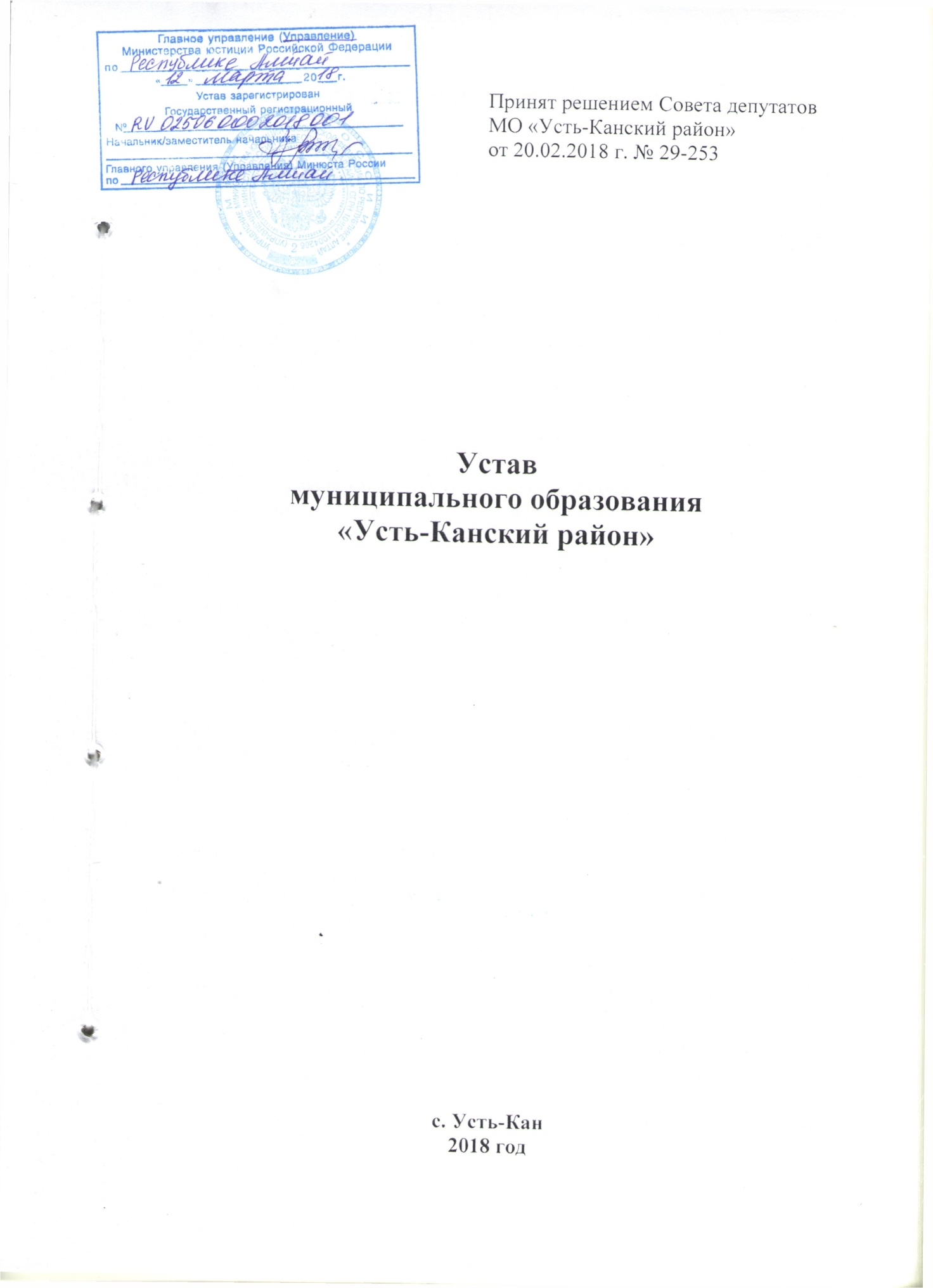 ГЛАВА  I. ОБЩИЕ ПОЛОЖЕНИЯНастоящий Устав в соответствии с Конституцией Российской Федерации, Федеральным законом от 06.10.2003 № 131-ФЗ «Об общих принципах организации местного самоуправления в Российской Федерации» (далее – Федеральный закон «Об общих принципах организации местного самоуправления в Российской Федерации»), другими федеральными законами, Конституцией Республики Алтай, законами Республики Алтай закрепляет правовые основы местного самоуправления на территории муниципального образования «Усть-Канский район» (далее по тексту также - район, район (аймак), муниципальный район, муниципальное образование), определяет порядок формирования Совета депутатов муниципального образования «Усть-Канский район» (далее также – Совет депутатов Усть-Канского района (аймака)), избрания Главы муниципального образования «Усть-Канский район» (далее также – Глава Усть-Канского района (аймака), Глава муниципального района,), формирования Администрации муниципального образования «Усть-Канский район» (далее также – Администрация Усть-Канского района (аймака), местная Администрация), иных органов и должностных лиц местного самоуправления, их полномочия, принципы взаимодействия, экономическую основу местного самоуправления, иные вопросы организации и осуществления местного самоуправления.На территории муниципального района действуют все гарантии прав граждан на осуществление местного самоуправления, установленные Конституцией Российской Федерации, Конституцией Республики Алтай,  федеральными законами  и законами Республики Алтай.Статья 1. Наименование, правовой статус и границы муниципального района1. Официальное наименование муниципального образования – «Усть-Канский район» Республики Алтай (сокращенное наименование – МО «Усть-Канский район» или муниципальное образование «Усть-Канский район»). 2. Статус муниципального образования «Усть-Канский район», как муниципального района, и его границы утверждены Законом Республики Алтай от 13.01.2005 № 10-РЗ «Об образовании муниципальных образований, наделении соответствующим статусом и установлении их границ».Муниципальное образование «Усть-Канский район» включено в государственный реестр муниципальных образований Российской Федерации.3. Территорию муниципального района образуют территории следующих муниципальных образований - сельских поселений, входящих в его состав:1) Белоануйское сельское поселение в составе сел Белый Ануй, Верх-Ануй, административный центр - село Белый Ануй;2) Козульское сельское поселение в составе сел Кайсын, Козуль, Озерное, административный центр - село Козуль;3) Коргонское сельское поселение в составе сел Владимировка, Коргон, административный центр - село Коргон;4) Кырлыкское сельское поселение, административный центр село Кырлык; 5) Мендур-Сокконское сельское поселение, административный центр - село Мендур-Соккон; 6) Талицкое сельское поселение в составе сел Санаровка, Талица, Тюдрала, Усть-Кумир, административный центр - село Усть-Кумир;7) Усть-Канское сельское поселение, административный центр - село Усть-Кан;8) Усть-Мутинское сельское поселение в составе сел Верх-Мута, Келей, Усть-Мута, административный центр - село Усть-Мута;9) Черноануйское сельское поселение в составе сел Каракол, Турота, Черный Ануй, административный центр - село Черный Ануй;10) Ябоганское сельское поселение в составе сел Верх-Ябоган, Оро, Ябоган, административный центр - село Ябоган;11)  Яконурское сельское поселение, административный центр - село Яконур.4. Территорию поселений, входящих в состав муниципального образования «Усть-Канский район», составляют исторически сложившиеся земли населенных пунктов, прилегающие к нему земли общего пользования, территории традиционного природопользования населения сельского поселения, земли рекреационного назначения, земли для развития поселения, независимо от форм собственности и целевого назначения, находящиеся в пределах границ сельских поселений.5. Административным центром муниципального образования «Усть-Канский район» является село Усть-Кан. Статья 2. Официальные символы муниципального района1. Муниципальный район в соответствии с федеральным законодательством и геральдическими правилами вправе устанавливать официальные символы муниципального района, отражающие его исторические, культурные, национальные и иные местные традиции и особенности. 2. Официальные символы муниципального района и порядок их официального использования устанавливаются Советом депутатов Усть-Канского района (аймака). Статья 3. Вопросы местного значения муниципального района1. К вопросам местного значения муниципального района относятся: 1) составление и рассмотрение проекта бюджета муниципального района, утверждение и исполнение бюджета муниципального района, осуществление контроля за его исполнением, составление и утверждение отчета об исполнении бюджета муниципального района;2) установление, изменение и отмена местных налогов и сборов муниципального района;3) владение, пользование и распоряжение имуществом, находящимся в муниципальной собственности муниципального района;4) организация в границах муниципального района электро- и газоснабжения поселений в пределах полномочий, установленных законодательством Российской Федерации;5) дорожная деятельность в отношении автомобильных дорог местного значения вне границ населенных пунктов в границах муниципального района, осуществление муниципального контроля за сохранностью автомобильных дорог местного значения вне границ населенных пунктов в границах муниципального района, и обеспечение безопасности дорожного движения на них, а также осуществление иных полномочий в области использования автомобильных дорог и осуществления дорожной деятельности в соответствии с законодательством Российской Федерации;6) создание условий для предоставления транспортных услуг населению и организация транспортного обслуживания населения между поселениями в границах муниципального района;7) участие в профилактике терроризма и экстремизма, а также в минимизации и (или) ликвидации последствий проявлений терроризма и экстремизма на территории муниципального района;8) разработка и осуществление мер, направленных на укрепление межнационального и межконфессионального согласия, поддержку и развитие языков и культуры народов Российской Федерации, проживающих на территории муниципального района, реализацию прав национальных меньшинств, обеспечение социальной и культурной адаптации мигрантов, профилактику межнациональных (межэтнических) конфликтов;9) участие в предупреждении и ликвидации последствий чрезвычайных ситуаций на территории муниципального района;10) организация охраны общественного порядка на территории муниципального района муниципальной милицией;11) предоставление помещения для работы на обслуживаемом административном участке муниципального района сотруднику, замещающему должность участкового уполномоченного полиции;12) организация мероприятий межпоселенческого характера по охране окружающей среды;13) организация предоставления общедоступного и бесплатного дошкольного, начального общего, основного общего, среднего общего образования по основным общеобразовательным программам в муниципальных образовательных организациях (за исключением полномочий по финансовому обеспечению реализации основных общеобразовательных программ в соответствии с федеральными государственными образовательными стандартами), организация предоставления дополнительного образования детей в муниципальных образовательных организациях (за исключением дополнительного образования детей, финансовое обеспечение которого осуществляется органами государственной власти Республики Алтай), создание условий для осуществления присмотра и ухода за детьми, содержания детей в муниципальных образовательных организациях, а также осуществление в пределах своих полномочий мероприятий по обеспечению организации отдыха детей в каникулярное время, включая мероприятия по обеспечению безопасности их жизни и здоровья; 14) создание условий для оказания медицинской помощи населению на территории муниципального района (за исключением территорий поселений, включенных в утвержденный Правительством Российской Федерации перечень территорий, население которых обеспечивается медицинской помощью в медицинских организациях, подведомственных федеральному органу исполнительной власти, осуществляющему функции по медико-санитарному обеспечению населения отдельных территорий) в соответствии с территориальной программой государственных гарантий бесплатного оказания гражданам медицинской помощи;15) участие в организации деятельности по сбору (в том числе раздельному сбору), транспортированию, обработке, утилизации, обезвреживанию, захоронению твердых коммунальных отходов на территории муниципального района;16) утверждение схем территориального планирования муниципального района, утверждение подготовленной на основе схемы территориального планирования муниципального района документации по планировке территории, ведение информационной системы обеспечения градостроительной деятельности, осуществляемой на территории муниципального района, резервирование и изъятие земельных участков в границах муниципального района для муниципальных нужд;17) утверждение схемы размещения рекламных конструкций, выдача разрешений на установку и эксплуатацию рекламных конструкций на территории муниципального района, аннулирование таких разрешений, выдача предписаний о демонтаже самовольно установленных рекламных конструкций на территории муниципального района, осуществляемые в соответствии с Федеральным законом от 13.03.2006 № 38-ФЗ «О рекламе»;18) формирование и содержание муниципального архива, включая хранение архивных фондов поселений;19) содержание на территории муниципального района межпоселенческих мест захоронения, организация ритуальных услуг;20) создание условий для обеспечения поселений, входящих в состав муниципального района, услугами связи, общественного питания, торговли и бытового обслуживания;21) организация библиотечного обслуживания населения межпоселенческими библиотеками, комплектование и обеспечение сохранности их библиотечных фондов;22) создание условий для обеспечения поселений, входящих в состав муниципального района, услугами по организации досуга и услугами организаций культуры;23) создание условий для развития местного традиционного народного художественного творчества в поселениях, входящих в состав муниципального района;24) сохранение, использование и популяризация объектов культурного наследия (памятников истории и культуры), находящихся в собственности муниципального района, охрана объектов культурного наследия (памятников истории и культуры) местного (муниципального) значения, расположенных на территории муниципального района;25) выравнивание уровня бюджетной обеспеченности поселений, входящих в состав муниципального района, за счёт средств бюджета муниципального района;26) организация и осуществление мероприятий по территориальной обороне и гражданской обороне, защите населения и территории муниципального района от чрезвычайных ситуаций природного и техногенного характера;27) создание, развитие и обеспечение охраны лечебно-оздоровительных местностей и курортов местного значения на территории муниципального района, а также осуществление муниципального контроля в области использования и охраны особо охраняемых природных территорий местного значения;28) организация и осуществление мероприятий по мобилизационной подготовке муниципальных предприятий и учреждений, находящихся на территории муниципального района;29) осуществление мероприятий по обеспечению безопасности людей на водных объектах, охране их жизни и здоровья;30) создание условий для развития сельскохозяйственного производства в поселениях, расширения рынка сельскохозяйственной продукции, сырья и продовольствия, содействие развитию малого и среднего предпринимательства, оказание поддержки социально ориентированным некоммерческим организациям, благотворительной деятельности и добровольчеству;31) обеспечение условий для развития на территории муниципального района физической культуры, школьного спорта и массового спорта, организация проведения официальных физкультурно-оздоровительных и спортивных мероприятий муниципального района;32) организация и осуществление мероприятий межпоселенческого характера по работе  с детьми и молодежью;33) осуществление в пределах, установленных водным законодательством Российской Федерации полномочий собственника водных объектов, установление правил использования водных объектов общего пользования для личных и бытовых нужд, включая обеспечение свободного доступа граждан к водным объектам общего пользования и их береговым полосам;34) осуществление муниципального лесного контроля;35)  обеспечение выполнения работ, необходимых для создания искусственных земельных участков для нужд муниципального района, проведение открытого аукциона на право заключить договор о создании искусственного земельного участка в соответствии с федеральным законом;36) осуществление мер по противодействию коррупции в границах муниципального района;37) организация в соответствии с Федеральным законом от 24.07.2007 № 221-ФЗ «О государственном кадастре недвижимости» выполнения комплексных кадастровых работ и утверждение карты-плана территории.2. Органы местного самоуправления муниципального района вправе заключать соглашения с органами местного самоуправления отдельных поселений, входящих в состав муниципального района, о передаче им осуществления части своих полномочий по решению вопросов местного значения за счет межбюджетных трансфертов, предоставляемых из бюджета муниципального района в бюджеты соответствующих поселений в соответствии с Бюджетным кодексом Российской Федерации.Указанные соглашения должны заключаться на определенный срок, содержать положения, устанавливающие основания и порядок прекращения их действия, в том числе досрочного, порядок определения ежегодного объема указанных в настоящей части межбюджетных трансфертов, необходимых для осуществления передаваемых полномочий, а также предусматривать финансовые санкции за неисполнение соглашений. Порядок заключения соглашений определяется Советом депутатов Усть-Канского района (аймака).3. Органы местного самоуправления муниципального района вправе заключать с органами местного самоуправления отдельных поселений, входящих в состав муниципального района, соглашения об осуществлении части передаваемых органами местного самоуправления поселений полномочий по решению вопросов местного значения поселений за счет межбюджетных трансфертов, предоставляемых из бюджетов соответствующих поселений в бюджет муниципального района.Статья 4. Иные вопросы местного значения  муниципального района1. Органы местного самоуправления муниципального района в соответствии с частью 4 статьи 14 Федерального закона «Об общих принципах организации местного самоуправления в Российской Федерации» решают следующие вопросы местного значения на территории поселений, входящих в состав муниципального района: 1) организация в границах поселения электро-, тепло-, газо- и водоснабжения населения, водоотведения, снабжения населения топливом в пределах полномочий, установленных законодательством Российской Федерации;2) осуществление в ценовых зонах теплоснабжения муниципального контроля за выполнением единой теплоснабжающей организацией мероприятий по строительству, реконструкции и (или) модернизации объектов теплоснабжения, необходимых для развития, повышения надежности и энергетической эффективности системы теплоснабжения и определенных для нее в схеме теплоснабжения в пределах полномочий, установленных Федеральным законом «О теплоснабжении»;3) дорожная деятельность в отношении автомобильных дорог местного значения в границах населенных пунктов поселения и обеспечение безопасности дорожного движения на них, включая создание и обеспечение функционирования парковок (парковочных мест), осуществление муниципального контроля за сохранностью автомобильных дорог местного значения в границах населенных пунктов поселения, а также осуществление иных полномочий в области использования автомобильных дорог и осуществления дорожной деятельности в соответствии с законодательством Российской Федерации;4) обеспечение проживающих в поселении и нуждающихся в жилых помещениях малоимущих граждан жилыми помещениями, организация строительства и содержания муниципального жилищного фонда, создание условий для жилищного строительства, осуществление муниципального жилищного контроля, а также иных полномочий органов местного самоуправления в соответствии с жилищным законодательством;5) создание условий для предоставления транспортных услуг населению и организация транспортного обслуживания населения в границах поселения;6) организация библиотечного обслуживания населения, комплектование и обеспечение сохранности библиотечных фондов библиотек поселения;7) сохранение, использование и популяризация объектов культурного наследия (памятников истории и культуры), находящихся в собственности поселения, охрана объектов культурного наследия (памятников истории и культуры) местного (муниципального) значения, расположенных на территории поселения;8) организация и осуществление мероприятий по территориальной обороне и гражданской обороне, защите населения и территории поселения от чрезвычайных ситуаций природного и техногенного характера;9) создание, содержание и организация деятельности аварийно-спасательных служб и (или) аварийно-спасательных формирований на территории поселения;10) создание, развитие и обеспечение охраны лечебно-оздоровительных местностей и курортов местного значения на территории поселения, а также осуществление муниципального контроля в области использования и охраны особо охраняемых природных территорий местного значения;11) осуществление в пределах, установленных водным законодательством Российской Федерации, полномочий собственника водных объектов, информирование населения об ограничениях их использования;12) осуществление муниципального лесного контроля;13) предоставление помещения для работы на обслуживаемом административном участке поселения сотруднику, замещающему должность участкового уполномоченного полиции;14) оказание поддержки социально ориентированным некоммерческим организациям в пределах полномочий, установленных статьями 31.1 и 31.3 Федерального закона от 12.01.1996 № 7-ФЗ «О некоммерческих организациях»;15) обеспечение выполнения работ, необходимых для создания искусственных земельных участков для нужд поселения, проведение открытого аукциона на право заключить договор о создании искусственного земельного участка в соответствии с федеральным законом;16) участие в соответствии с Федеральным законом от 24.07.2007 № 221-ФЗ «О государственном кадастре недвижимости» в выполнении комплексных кадастровых работ.Статья 5. Права органов местного самоуправления муниципального района на решение вопросов, не отнесённых к вопросам местного значения муниципального района1. Органы местного самоуправления муниципального района имеют право на:1) создание музеев муниципального района;2) участие в осуществлении деятельности по опеке и попечительству;3) создание условий для осуществления деятельности, связанной с реализацией прав местных национально-культурных автономий на территории муниципального района;4) оказание содействия национально-культурному развитию народов  Российской Федерации и реализации мероприятий в сфере межнациональных отношений на территории муниципального района;5) осуществление функций учредителя муниципальных образовательных организаций высшего образования, находящихся в их ведении по состоянию на 31 декабря 2008 года;6) создание условий для развития туризма;7) оказание поддержки общественным наблюдательным комиссиям, осуществляющим общественный контроль за обеспечением прав человека и содействие лицам, находящимся в местах принудительного содержания;8) оказание поддержки общественным объединениям инвалидов, а также созданным общероссийскими общественными объединениями инвалидов организациям в соответствии с Федеральным законом от 24.11.1995 № 181-ФЗ «О социальной защите инвалидов в Российской Федерации»;9) осуществление мероприятий, предусмотренных Федеральным законом «О донорстве крови и ее компонентов»;11) создание условий для организации проведения независимой оценки качества условий оказания услуг организациями в порядке и на условиях, которые установлены федеральными законами, а также применение результатов независимой оценки качества условий оказания услуг организациями при оценке деятельности руководителей подведомственных организаций и осуществление контроля за принятием мер по устранению недостатков, выявленных по результатам независимой оценки качества условий оказания услуг организациями, в соответствии с федеральными законами;12) осуществление мероприятий в сфере профилактики правонарушений, предусмотренных Федеральным законом «Об основах системы профилактики правонарушений в Российской Федерации»;13) оказание содействия развитию физической культуры и спорта инвалидов, лиц с ограниченными возможностями здоровья, адаптивной физической культуры и адаптивного спорта.2. Органы местного самоуправления муниципального района вправе решать вопросы, указанные в части 1 настоящей статьи, участвовать в осуществлении иных государственных полномочий, если это участие предусмотрено федеральными законами, а также решать иные вопросы, не отнесенные к компетенции органов местного самоуправления других муниципальных образований, органов государственной власти и не исключенные из их компетенции федеральными законами и законами Республики Алтай, за счет доходов местных бюджетов, за исключением межбюджетных трансфертов, предоставленных из бюджетов бюджетной системы Российской Федерации, и поступлений налоговых доходов по дополнительным нормативам отчислений.Статья 6. Полномочия органов местного самоуправления по решению вопросов местного значения1. В целях решения вопросов местного значения органы местного самоуправления муниципального района обладают следующими полномочиями:1) принятие устава муниципального образования и внесение в него изменений и дополнений, издание муниципальных правовых актов;2) установление официальных символов муниципального образования;3) создание муниципальных предприятий и учреждений, осуществление финансового обеспечения деятельности муниципальных казенных учреждений и финансового обеспечения выполнения муниципального задания бюджетными и автономными муниципальными учреждениями, а также осуществление закупок товаров, работ, услуг для обеспечения муниципальных нужд;4) установление тарифов на услуги, предоставляемые муниципальными предприятиями и учреждениями, и работы, выполняемые муниципальными предприятиями и учреждениями, если иное не предусмотрено федеральными законами;5) регулирование тарифов на подключение к системе коммунальной инфраструктуры, тарифов организаций коммунального комплекса на подключение, надбавок к тарифам на товары и услуги организаций коммунального комплекса, надбавок к ценам (тарифам) для потребителей;6) полномочиями по организации теплоснабжения, предусмотренными Федеральным законом «О теплоснабжении»;7) полномочиями в сфере водоснабжения и водоотведения, предусмотренными Федеральным законом «О водоснабжении и водоотведении»;8) полномочиями в сфере стратегического планирования, предусмотренными Федеральным законом от 28 июня 2014 N 172-ФЗ «О стратегическом планировании в Российской Федерации»;9) организационное и материально-техническое обеспечение подготовки и проведения муниципальных выборов, местного референдума, голосования по отзыву депутата, члена выборного органа местного самоуправления, выборного должностного лица местного самоуправления, голосования по вопросам изменения границ муниципального образования, преобразования муниципального образования;10) организация сбора статистических показателей, характеризующих состояние экономики и социальной сферы муниципального образования, и предоставление указанных данных органам государственной власти в порядке, установленном Правительством Российской Федерации;11) учреждение печатного средства массовой информации для опубликования муниципальных правовых актов, обсуждения проектов муниципальных правовых актов по вопросам местного значения, доведения до сведения жителей муниципального образования официальной информации о социально-экономическом и культурном развитии муниципального образования, о развитии его общественной инфраструктуры и иной официальной информации;12) осуществление международных и внешнеэкономических связей в соответствии с федеральными законами;13) организация профессионального образования и дополнительного профессионального образования выборных должностных лиц местного самоуправления, членов выборных органов местного самоуправления, депутатов представительных органов муниципальных образований, муниципальных служащих и работников муниципальных учреждений, организация подготовки кадров для муниципальной службы в порядке, предусмотренном законодательством Российской Федерации об образовании и законодательством Российской Федерации о муниципальной службе;14) утверждение и реализация муниципальных программ в области энергосбережения и повышения энергетической эффективности, организация проведения энергетического обследования многоквартирных домов, помещения в которых составляют муниципальный жилищный фонд в границах муниципального образования, организация и проведение иных мероприятий, предусмотренных законодательством об энергосбережении и о повышении энергетической эффективности;15) иными полномочиями в соответствии с Федеральным законом «Об общих принципах организации местного самоуправления в Российской Федерации» и настоящим Уставом.2. Полномочия органов местного самоуправления, установленные настоящей статьей, осуществляются органами местного самоуправления муниципального образования «Усть-Канский район» самостоятельно. Подчиненность органа местного самоуправления или должностного лица местного самоуправления  муниципального образования «Усть-Канский район» органу местного самоуправления или должностному лицу местного самоуправления другого муниципального образования не допускается.Статья 7. Осуществление органами местного самоуправления отдельных государственных полномочий1. Финансовое обеспечение отдельных государственных полномочий, переданных органам местного самоуправления района, осуществляется только за счёт предоставляемых бюджету муниципального района субвенций из соответствующих бюджетов. Совет депутатов Усть-Канского района (аймака)  вправе по представлению Главы Усть-Канского района (аймака) принять решение о дополнительном использовании собственных материальных ресурсов и финансовых средств муниципального района для осуществления переданных органам местного самоуправления государственных полномочий.2. Органы местного самоуправления несут ответственность за осуществление отдельных государственных полномочий в пределах выделенных муниципальному району на эти цели материальных ресурсов и финансовых средств.Статья 8. Муниципальный контроль1. Перечень видов муниципального контроля и органов местного самоуправления, уполномоченных на их осуществление, ведется в порядке, установленном Советом депутатов Усть-Канского района (аймака). Организационная структура, полномочия, функции и порядок деятельности органов местного самоуправления, уполномоченных на осуществление муниципального контроля, а также перечень должностных лиц данных органов и их полномочия определяются Администрацией Усть-Канского района (аймака).2. К отношениям, связанным с осуществлением муниципального контроля, организацией и проведением проверок юридических лиц, индивидуальных предпринимателей, применяются положения Федерального закона от 26.12.2008 № 294-ФЗ «О защите прав юридических лиц и индивидуальных предпринимателей при осуществлении государственного контроля (надзора) и муниципального контроля».3. Органы местного самоуправления, уполномоченные на осуществление муниципального контроля, организуют и осуществляют муниципальный контроль за соблюдением требований, установленных муниципальными правовыми актами, принятыми по вопросам местного значения, а в случаях, если соответствующие виды контроля отнесены федеральными законами к полномочиям органов местного самоуправления, также муниципальный контроль за соблюдением требований, установленных федеральными законами, законами Республики Алтай, а также организуют и проводят мероприятия по профилактике нарушений указанных требований.4. К полномочиям органов местного самоуправления, уполномоченных на осуществление муниципального контроля, относятся:1) организация и осуществление на территории муниципального района проверок соблюдения юридическими лицами, индивидуальными предпринимателями требований, установленных муниципальными правовыми актами;2) организация и осуществление регионального государственного контроля (надзора) на территории муниципального района, полномочиями по осуществлению которого наделены органы местного самоуправления;3) разработка и принятие административных регламентов осуществления муниципального контроля в соответствующих сферах деятельности в порядке, установленном законодательством Республики Алтай;4) разработка и принятие административных регламентов осуществления муниципального контроля в соответствующих сферах деятельности, разработка и принятие в соответствии с типовыми административными регламентами, утверждаемыми уполномоченными органами исполнительной власти Республики Алтай, административных регламентов осуществления регионального государственного контроля (надзора), полномочиями по осуществлению которого наделены органы местного самоуправления муниципального образования;5) организация и проведение мониторинга эффективности муниципального контроля в соответствующих сферах деятельности, показатели и методика проведения которого утверждены Правительством Российской Федерации;6) осуществление иных полномочий, предусмотренных законодательством.ГЛАВА II. ФОРМЫ НЕПОСРЕДСТВЕННОГО ОСУЩЕСТВЛЕНИЯ НАСЕЛЕНИЕМ МЕСТНОГО САМОУПРАВЛЕНИЯ И УЧАСТИЯ НАСЕЛЕНИЯ В ОСУЩЕСТВЛЕНИИ МЕСТНОГО САМОУПРАВЛЕНИЯСтатья 9. Формы непосредственного участия населения муниципального образования в решении вопросов местного значенияФормами непосредственного участия населения района в решении вопросов местного значения являются: 1) местный референдум; 2) муниципальные выборы; 3) голосование по отзыву депутата Совета депутатов Усть-Канского района (аймака); 4) голосование по вопросам изменения границ или преобразования  муниципального района; 5) правотворческая инициатива граждан; 6) публичные слушания;7) собрание граждан, конференция граждан (собрание делегатов); 8) опрос граждан; 9) обращения граждан в органы местного самоуправления; 10) иные формы, не противоречащие Конституции Российской Федерации, федеральным законам и законам Республики Алтай.Статья 10. Местный референдум1. На территории муниципального образования «Усть-Канский район» в целях решения непосредственно населением вопросов местного значения проводится местный референдум.2. Обязательному вынесению на местный референдум подлежат: вопросы отчуждения и приобретения объектов муниципальной собственности, имеющих жизненно важное значение для всего населения муниципального района; вопросы возможности строительства на территории муниципального района объектов, наносящих вред жизни и здоровью населения или окружающей среде; вопросы введения и использования средств самообложения граждан; иные вопросы, подлежащие обязательному вынесению на местный референдум, предусмотренные федеральными законами, Конституцией Республики Алтай и законами Республики Алтай. 3. Местный референдум проводится на всей территории муниципального образования.4. Решение о проведении местного референдума принимается Советом депутатов Усть-Канского района (аймака): 1) по инициативе, выдвинутой гражданами Российской Федерации, постоянно проживающими на территории муниципального района, имеющими право на участие в местном референдуме; 2) по инициативе, выдвинутой избирательными объединениями, иными общественными объединениями, уставы которых предусматривают участие в выборах и (или) референдумах и которые зарегистрированы в порядке и сроки, установленные федеральным законом; 3) по инициативе Совета депутатов Усть-Канского района (аймака) и главы  Усть-Канского района (аймака), выдвинутой ими совместно. 5. Условием назначения местного референдума по инициативе граждан, избирательных объединений, иных общественных объединений, указанных в пункте 2 части 4 настоящей статьи, является сбор подписей в поддержку данной инициативы, количество которых не может превышать 5 процентов от числа участников референдума, зарегистрированных на территории муниципального района в соответствии с федеральным законом. Инициатива проведения референдума, выдвинутая гражданами, избирательными объединениями, иными общественными объединениями, указанными в пункте 2 части 4 настоящей статьи, оформляется в порядке, установленном федеральным законом и законом Республики Алтай. Инициатива проведения местного референдума, выдвинутая совместно Советом депутатов Усть-Канского района (аймака) и главой  Усть-Канского района (аймака), оформляется правовыми актами Совета депутатов Усть-Канского района (аймака) и главы  Усть-Канского района (аймака). 6. Совет депутатов Усть-Канского района (аймака) назначает местный референдум в течение 30 дней со дня поступления в Совет депутатов Усть-Канского района (аймака) документов о выдвижении инициативы проведения местного референдума. В случае если местный референдум не назначен Советом депутатов Усть-Канского района (аймака) в установленные сроки, референдум назначается судом на основании обращения граждан, избирательных объединений, главы муниципального образования, органов государственной власти Республики Алтай, избирательной комиссии Республики Алтай или прокурора. В случае, если местный референдум назначен судом, местный референдум организуется избирательной комиссией муниципального образования, а обеспечение проведения местного референдума осуществляется Правительством Республики Алтай.7. В местном референдуме имеют право участвовать граждане Российской Федерации, место жительства которых расположено в границах муниципального образования. Граждане Российской Федерации участвуют в местном референдуме на основе всеобщего равного и прямого волеизъявления при тайном голосовании. Итоги голосования и принятое на местном референдуме решение подлежат официальному опубликованию. 8. Принятое на местном референдуме решение подлежит обязательному исполнению на территории муниципального образования и не нуждается в утверждении какими-либо органами государственной власти, их должностными лицами или органами местного самоуправления муниципального образования. 9. Органы местного самоуправления муниципального образования обеспечивают исполнение принятого на местном референдуме решения в соответствии с разграничением полномочий между ними, определенным настоящим Уставом. 10. Решение о проведении местного референдума, а также принятое на местном референдуме решение может быть обжаловано в судебном порядке гражданами, органами местного самоуправления муниципального образования, прокурором, иными уполномоченными федеральным законом органами государственной власти. 11. Гарантии прав граждан на участие в местном референдуме, а также подготовка и проведение местного референдума осуществляется в порядке, предусмотренном законом Республики Алтай. Статья 11. Муниципальные выборы1. Муниципальные выборы проводятся в целях избрания депутатов Совета депутатов Усть-Канского района (аймака) на основе всеобщего равного и прямого избирательного права при тайном голосовании.2. Кандидаты в депутаты Совета депутатов могут выдвигаться в порядке самовыдвижения, а также путем выдвижения кандидатов, списков кандидатов избирательными объединениями.3. Выборы депутатов Совета депутатов Усть-Канского района (аймака) проводятся по смешанной мажоритарно - пропорциональной избирательной системе. При проведении выборов депутатов Совета депутатов Усть-Канского района (аймака) 10 депутатов избираются по одномандатным избирательным округам, которые образуются на территории муниципального образования, на основе средней нормы представительства избирателей, 11 депутатов избираются по единому избирательному округу пропорционально числу голосов избирателей, поданных за списки кандидатов в депутаты, выдвинутые политическими партиями. 4. В случае досрочного прекращения полномочий депутатов Совета депутатов Усть-Канского района (аймака), влекущего за собой неправомочность органа, досрочные выборы должны быть проведены не позднее чем через шесть месяцев со дня такого досрочного прекращения полномочий.5. Голосование на выборах может быть назначено только на воскресенье. Не допускается назначение голосования на нерабочий праздничный день и на предшествующий ему день, на день, следующий за не рабочим праздничным днем, а также на воскресенье, которое в установленном порядке объявлено рабочим днем. Если второе воскресенье сентября, на которое должны быть назначены выборы, совпадает с нерабочим праздничным днем, или предшествующим ему днем, или днем, следующим за нерабочим праздничным днем, либо второе воскресенье сентября объявлено в установленном порядке рабочим днем, выборы назначаются на третье воскресенье сентября. 6. Выборы депутатов Совета депутатов Усть-Канского района (аймака) назначаются Советом депутатов Усть-Канского района (аймака). Решение о назначение выборов должно быть принято не ранее чем за 90 дней и не позднее, чем за 80 дней до дня голосования. Решение о назначении выборов подлежит официальному опубликованию в средствах массовой информации не позднее чем через пять дней со дня его принятия. При назначении досрочных выборов сроки, указанные в настоящей части, а также сроки осуществления иных избирательных действий могут быть сокращенны, но не более чем на одну треть.7. Если Совет депутатов Усть-Канского района (аймака) не назначит выборы в сроки, предусмотренные частью 6 настоящей статьи, выборы назначаются избирательной комиссией не позднее, чем за 70 дней до дня голосования. Решение избирательной комиссии о назначении выборов публикуется не позднее чем через семь дней со дня истечения установленного частью 5 настоящей статьи срока официального опубликования решения о назначении выборов.8. Гарантии избирательных прав граждан при проведении муниципальных выборов, порядок назначения, подготовки, проведения и подведения итогов муниципальных выборов устанавливаются федеральным законом и законом Республики Алтай.9. Итоги муниципальных выборов подлежат официальному опубликованию. 10. Выборы депутатов Совета депутатов Усть-Канского района (аймака) проводятся в соответствии с Федеральным законом от 12 июня 2002 № 67-ФЗ «Об основных гарантиях избирательных прав и права на участие в референдуме граждан Российской Федерации», а также в соответствии с законами Республики Алтай.Статья 12. Голосование по отзыву депутата Совета депутатов Усть-Канского района (аймака)1. Отзыв депутата является формой контроля избирателей за осуществлением его полномочий, установленных федеральными законами и принимаемыми в соответствии с ними законами Республики Алтай, настоящим Уставом.2. Голосование по отзыву депутата проводится по инициативе населения в порядке, установленном федеральным законом и принятым в соответствии с ним законом Республики Алтай, с учётом особенностей, предусмотренных Федеральным законом «Об общих принципах организации местного самоуправления в Российской Федерации».3. Основаниями для отзыва депутата являются его противоправное решение или действие (бездействие), выразившиеся в невыполнении депутатских обязанностей, нарушения Конституции Российской Федерации, федеральных законов, Конституции Республики Алтай, законов Республики Алтай, настоящего Устава. Указанные обстоятельства должны быть подтверждены в судебном порядке.4. Депутат, в отношении которого возбуждена процедура отзыва, вправе принимать участие в агитации на тех же условиях, что и иные граждане, давать избирателям объяснения по поводу обстоятельств, выдвигаемых в качестве оснований для отзыва, в том числе во время проведения собрания по образованию инициативной группы для выдвижения инициативы о проведении голосования по отзыву депутата.5. Выдвижение инициативы проведения отзыва депутата не может быть осуществлено ранее, чем через 12 месяцев со дня регистрации избирательной комиссией избранного депутата, и позднее, чем за 12 месяцев до окончания срока его полномочий.6. В ходатайстве инициативной группы должны быть указаны сведения и приложены документы, предусмотренные законом Республики Алтай для проведения местного референдума, а также:1) указано правонарушение, послужившее основанием для выдвижения инициативы проведения голосования по отзыву депутата, с приложением решения суда (официально заверенной копии), подтверждающего совершение депутатом правонарушения;2) протокол собрания (заседания) инициативной группы, на котором было принято решение о выдвижении инициативы проведения голосования по отзыву.7. Депутат считается отозванным, если за его отзыв проголосовало не менее половины избирателей, зарегистрированных в соответствующем избирательном округе.8. Итоги голосования по отзыву депутата, и принятые решения подлежат официальному опубликованию (обнародованию).9. Отзыв депутата не освобождает его от установленной законодательством ответственности за совершенные нарушения.Статья 13. Голосование по вопросам изменения границ муниципального образования, преобразования муниципального образования1. В целях получения согласия населения при изменении границ муниципального района, преобразовании муниципального района, проводится голосование по вопросам изменения границ муниципального района, преобразования муниципального района. 2. Голосование по вопросам изменения границ муниципального района, преобразования муниципального района проводится в случае:- изменения границ муниципального образования, влекущего отнесение территорий отдельных входящих в его состав поселений и (или) населенных пунктов к территории другого муниципального района, - на территориях соответствующих поселений и (или) населенных пунктов. 3. Голосование по вопросам изменения границ муниципального образования, преобразования муниципального образования назначается Советом депутатов Усть-Канского района (аймака) и проводится в порядке, установленном федеральными законами, законами Республики Алтай для проведения местного референдума. 4. Голосование по вопросам изменения границ муниципального образования, преобразования муниципального образования считается состоявшимся, если в нем приняло участие более половины жителей муниципального района или части муниципального района, обладающих избирательным правом. Согласие населения на изменение границ муниципального образования, преобразование муниципального образования считается полученным, если за указанные изменение, преобразование проголосовало более половины принявших участие в голосовании жителей муниципального района или части муниципального района. 5. Итоги голосования по вопросам изменения границ муниципального образования, преобразования муниципального образования и принятые решения подлежат официальному опубликованию (обнародованию). Статья 14. Правотворческая инициатива граждан1. Под правотворческой инициативой понимается право граждан вносить в органы местного самоуправления проекты муниципальных правовых актов. 2. С правотворческой инициативой может выступить инициативная группа граждан муниципального образования, обладающих избирательным правом, в порядке, установленном нормативным правовым актом Совета депутатов Усть-Канского района (аймака).Минимальная численность инициативной группы граждан устанавливается нормативным правовым актом Совета депутатов Усть-Канского района (аймака) и не может превышать 3 процента от числа жителей муниципального района, обладающих избирательным правом.3. Проект муниципального правового акта, внесенный в порядке реализации правотворческой инициативы граждан, подлежит обязательному рассмотрению органом местного самоуправления или должностным лицом местного самоуправления, к компетенции которого относится принятие соответствующего акта, в течение трех месяцев со дня его внесения.Представителям инициативной группы граждан должна быть обеспечена возможность изложения своей позиции при рассмотрении указанного проекта. В случае если принятие муниципального правового акта, проект которого внесен в порядке реализации правотворческой инициативы граждан, относится к компетенции Совета депутатов Усть-Канского района (аймака), указанный проект должен быть рассмотрен на открытом заседании данного органа. 4. Мотивированное решение, принятое по результатам рассмотрения проекта муниципального правового акта, внесенного в порядке реализации правотворческой инициативы граждан, должно быть официально в письменной форме доведено до сведения внесшей его инициативной группы граждан. Статья 15. Публичные слушания, общественные обсуждения1. Для обсуждения проектов муниципальных правовых актов по вопросам местного значения с участием жителей муниципального образования «Усть-Канский район» Советом депутатов Усть-Канского района (аймака), главой Усть-Канского района (аймака) могут проводиться публичные слушания.2. Публичные слушания проводятся по инициативе населения, Совета депутатов Усть-Канского района (аймака) или главы Усть-Канского района (аймака).Публичные слушания, проводимые по инициативе населения или Совета депутатов Усть-Канского района (аймака), назначаются Советом депутатов Усть-Канского района (аймака), а по инициативе главы Усть-Канского района (аймака) – главой  Усть-Канского района (аймака).3. На публичные слушания должны выноситься:1) проект устава муниципального образования, а также проект муниципального нормативного правового акта о внесении изменений и дополнений в данный устав, кроме случаев, когда в устав муниципального образования вносятся изменения в форме точного воспроизведения положений Конституции Российской Федерации, федеральных законов, конституции или законов Республики Алтай в целях приведения данного устава в соответствие с этими нормативными правовыми актами;2) проект местного бюджета и отчет о его исполнении;3) проект стратегии социально-экономического развития муниципального образования;4) вопросы о преобразовании муниципального образования, за исключением случаев, если в соответствии с Федеральным законом «Об общих принципах организации местного самоуправления в Российской Федерации» для преобразования муниципального образования требуется получение согласия населения муниципального образования, выраженного путем голосования. 4. Порядок организации и проведения публичных слушаний по проектам и вопросам, указанным в части 3 настоящей статьи, определяется нормативными правовыми актами Совета депутатов Усть-Канского района (аймака) и должен предусматривать заблаговременное оповещение жителей муниципального образования о времени и месте проведения публичных слушаний, заблаговременное ознакомление с проектом муниципального правового акта, другие меры, обеспечивающие участие в публичных слушаниях жителей муниципального образования, опубликование (обнародование) результатов публичных слушаний, включая мотивированное обоснование принятых решений.5. По проекту планировки территории муниципального района, проекту, предусматривающему внесение изменений в утвержденный документ по планировке территории, проектам решений о предоставлении разрешения на условно разрешенный вид использования земельного участка или объекта капитального строительства, проектам решений о предоставлении разрешения на отклонение от предельных параметров разрешенного строительства, реконструкции объектов капитального строительства проводятся общественные обсуждения или публичные слушания, порядок организации и проведения которых определяется нормативным правовым актом Совета депутатов с учетом положений законодательства о градостроительной деятельности.6. Результаты публичных слушаний подлежат официальному опубликованию (обнародованию). Статья 16. Собрание граждан1. Для обсуждения вопросов местного значения, информирования населения о деятельности органов местного самоуправления и должностных лиц местного самоуправления могут проводиться собрания граждан. 2. Собрание граждан проводится по инициативе населения, Совета депутатов Усть-Канского района (аймака), главы Усть-Канского района (аймака). Собрание граждан, проводимое по инициативе населения, Совета депутатов Усть-Канского района (аймака), назначается Советом депутатов Усть-Канского района (аймака).Собрание граждан, проводимое по инициативе главы Усть-Канского района (аймака), назначается главой Усть-Канского района (аймака).3. Собрание граждан может принимать обращения к органам местного самоуправления и должностным лицам местного самоуправления, а также избирать лиц, уполномоченных представлять собрание граждан во взаимоотношениях с органами местного самоуправления и должностными лицами местного самоуправления. 4. Обращения, принятые собранием граждан, подлежат обязательному рассмотрению органами местного самоуправления и должностными лицами местного самоуправления, к компетенции которых отнесено решение содержащихся в обращениях вопросов, с направлением письменного ответа. 5. Итоги проведения собрания граждан подлежат официальному опубликованию (обнародованию). 6. Порядок назначения и проведения собрания граждан, а также полномочия собрания граждан определяются  Федеральным законом «Об общих принципах организации местного самоуправления в Российской Федерации», Уставом муниципального образования и (или) нормативными правовыми актами Совета депутатов Усть-Канского района (аймака).Статья 17. Конференция граждан (собрание делегатов)1. Для обсуждения вопросов местного значения, информирования населения о деятельности органов местного самоуправления и должностных лиц местного самоуправления на всей территории муниципального района, а также на части его территории, где созыв собрания граждан не возможен, полномочия собрания граждан осуществляются конференцией граждан (собранием делегатов).2. Конференция граждан (собрание делегатов) проводится по инициативе Совета депутатов Усть-Канского района (аймака), Главы Усть-Канского района (аймака).3. Порядок назначения и проведения конференции граждан (собрания делегатов), избрания делегатов определяются положением, утверждаемым Советом депутатов.Статья 18. Опрос граждан1. Опрос граждан проводится на всей территории муниципального образования или на части его территории для выявления мнения населения и его учета при принятии решений органами местного самоуправления и должностными лицами местного самоуправления, а также органами государственной власти.Результаты опроса носят рекомендательный характер.2. В опросе граждан имеют право участвовать жители муниципального образования, обладающие избирательным правом.3. Опрос граждан проводится по инициативе:1) Совета депутатов Усть-Канского района (аймака) или главы Усть-Канского района (аймака) - по вопросам местного значения;2) органов государственной власти Республики Алтай - для учета мнения граждан при принятии решений об изменении целевого назначения земель муниципального образования для объектов регионального и межрегионального значения.4. Порядок назначения и проведения опроса граждан определяется  нормативными правовыми актами Совета депутатов Усть-Канского района (аймака)  в соответствии с законом Республики Алтай.5. Решение о назначении опроса граждан принимается Советом депутатов Усть-Канского района (аймака). В нормативном правовом акте Совета депутатов Усть-Канского района (аймака) о назначении опроса граждан устанавливаются:1) дата и сроки проведения опроса;2) формулировка вопроса (вопросов), предлагаемого (предлагаемых) при проведении опроса;3) методика проведения опроса;4) форма опросного листа;5) минимальная численность жителей муниципального образования, участвующих в опросе.6. Жители муниципального образования должны быть проинформированы о проведении опроса граждан не менее чем за 10 дней до его проведения.7. Финансирование мероприятий, связанных с подготовкой и проведением опроса граждан, проводимого по инициативе органов местного самоуправления, осуществляется за счет средств местного бюджета.Статья 19. Обращения граждан в органы местного самоуправления1. Граждане имеют право на индивидуальные и коллективные обращения в органы местного самоуправления.2.   Обращения граждан подлежат рассмотрению в порядке и сроки, установленные Федеральным законом от 2 мая 2006 № 59-ФЗ «О порядке рассмотрения обращений граждан Российской Федерации».3.   За нарушение порядка и сроков рассмотрения обращений граждан должностные лица местного самоуправления несут ответственность в соответствии с законодательством Российской Федерации.ГЛАВА III. ОРГАНЫ МЕСТНОГО САМОУПРАВЛЕНИЯСтатья 20. Основы организации и деятельности органов местного самоуправления1. Структуру органов местного самоуправления муниципального образования «Усть-Канский район» образуют:1) Представительный орган муниципального образования – Совет депутатов Усть-Канского района (аймака);2) Глава муниципального образования – Глава Усть-Канского района (аймака);3) Исполнительно-распорядительный орган муниципального образования – администрация Усть-Канского района (аймака);4) Контрольно - счетный орган муниципального образования – Контрольно-счётная палата муниципального образования «Усть-Канский район».2. Изменение структуры органов местного самоуправления, установленной частью 1 настоящей статьи, осуществляется не иначе, как путем внесения изменений в настоящий Устав.3. Решение Совета депутатов об изменении структуры органов местного самоуправления, установленной частью 1 настоящей статьи, вступает в силу не ранее, чем по истечении срока полномочий Совета депутатов, принявшего данное решение.4. Порядок формирования, полномочия, срок полномочий, подотчетность, подконтрольность органов местного самоуправления, а также иные вопросы организации и деятельности указанных органов определяются настоящим Уставом в соответствии с Законом Республики Алтай от 13.12.2017 № 61-РЗ «Об отдельных вопросах организации и деятельности органов местного самоуправления в Республике Алтай и признании утратившими силу некоторых законодательных актов Республики Алтай».5. Финансовое обеспечение деятельности органов местного самоуправления осуществляется исключительно за счет собственных доходов бюджета муниципального района.6. Органы местного самоуправления осуществляют полномочия по решению вопросов местного значения, установленные федеральными законами, настоящим Уставом.Перераспределение полномочий между органами местного самоуправления  и органами государственной власти Республики Алтай осуществляется в соответствии с законами Республики Алтай в случаях, установленных федеральными законами.  Полномочия органов местного самоуправления в сферах управления муниципальной собственностью, формирования, утверждения и исполнения местного бюджета,  установления структуры органов местного самоуправления, изменения границ муниципального района, а также полномочия, предусмотренные пунктами 1, 2, 7, 8 части 1 статьи 17 и частью 10 статьи 35 Федерального закона «Об общих принципах организации местного самоуправления в Российской Федерации», не могут быть отнесены к полномочиям органов государственной власти Республики Алтай.Статья 21. Совет депутатов Усть-Канского района (аймака)1. Совет депутатов Усть-Канского района (аймака) является постоянно действующим коллегиальным представительным органом муниципального района, подотчетным населению, и наделенным настоящим Уставом собственными полномочиями по решению вопросов местного значения.2. Совет депутатов Усть-Канского района (аймака) состоит из 21 депутата, избираемых на муниципальных выборах на основе всеобщего, равного и прямого избирательного права при тайном голосовании.3. Срок полномочий Совета депутатов Усть-Канского района (аймака) и его депутатов  – 5 лет.Установленный срок полномочий не может быть изменен в течение текущего срока полномочий.4. Совет депутатов Усть-Канского района (аймака) возглавляет Председатель Совета депутатов Усть-Канского района (аймака), избираемый Советом депутатов Усть-Канского района (аймака) из своего состава на срок полномочий Совета депутатов Усть-Канского района (аймака).5. Вновь избранный Совет депутатов Усть-Канского района (аймака) собирается на первое заседание не позднее 30 дней со дня его избрания в правомочном составе.Первое заседание Совета депутатов Усть-Канского района (аймака) открывает старейший по возрасту депутат и (или) председатель оргкомитета, созданного для подготовки данного заседания. 6. Со дня проведения первого правомочного заседания Совета депутатов Усть-Канского района (аймака) нового созыва полномочия Совета депутатов Усть-Канского района (аймака) прежнего созыва и его депутатов прекращаются, за исключением случаев досрочного прекращения полномочий Совета депутатов Усть-Канского района (аймака).7. Совет депутатов Усть-Канского района (аймака) может осуществлять свои полномочия в случае избрания не менее двух третей от установленного настоящим Уставом числа депутатов.8. Совет депутатов Усть-Канского района (аймака) решает вопросы, отнесенные к его компетенции, на своих заседаниях – сессиях, которые проводятся гласно и носят открытый характер. Совет депутатов Усть-Канского района (аймака)  может принять решение о проведении закрытой сессии (закрытом слушании вопроса).Сессия считается правомочной, если на ней присутствует 50 процентов от числа избранных депутатов.9. Очередные сессии Совета депутатов Усть-Канского района (аймака) созываются Председателем Совета депутатов, Президиумом Совета депутатов не реже одного раза в три месяца. Внеочередные сессии созываются по инициативе Председателя Совета депутатов, Президиума Совета депутатов, группы депутатов численностью не менее 1/3 от установленного настоящим Уставом числа депутатов, а также по предложению Главы района. 10. Порядок проведения сессии, рассмотрения и принятия решений, осуществления контрольных полномочий, участия в работе заседаний должностных лиц, а также правила организационно-технического обеспечения работы сессии устанавливаются Регламентом Совета депутатов Усть-Канского района (аймака)  (далее – Регламент).11. Совет депутатов Усть-Канского района (аймака) по вопросам, отнесенным к его компетенции, принимает решения, устанавливающие правила, обязательные для исполнения на территории муниципального района, иные решения по вопросам организации деятельности Совета депутатов Усть-Канского района (аймака), а также решения по иным вопросам, отнесенным к его компетенции федеральными законами, законами Республики Алтай, настоящим Уставом.Решения принимаются на сессии Совета депутатов Усть-Канского района (аймака) открытым, в том числе поимённым, или тайным голосованием.12. Решения Совета депутатов Усть-Канского района (аймака), устанавливающие правила, обязательные для исполнения на территории муниципального района, принимаются большинством голосов от установленного настоящим Уставом числа депутатов Совета депутатов Усть-Канского района (аймака), если иное не установлено Федеральным законом «Об общих принципах организации местного самоуправления в Российской Федерации». 13. Совет депутатов Усть-Канского района (аймака), как юридическое лицо, действует на основании настоящего Устава, имеет имущество, закрепленное за ним в оперативное управление, от своего имени приобретает и осуществляет имущественные и неимущественные права и обязанности, может быть истцом, ответчиком в судах, иметь печать, штамп, бланк, расчетные и текущие счета в кредитных учреждениях. 14. Расходы на обеспечение деятельности Совета депутатов Усть-Канского района (аймака)  предусматриваются в бюджете муниципального района отдельной строкой в соответствии с классификацией расходов бюджетов Российской Федерации.15. Местонахождение Совета депутатов: 649450, Республика Алтай, Усть-Канский район, село Усть-Кан ул. Первомайская, 2Статья 22. Структура Совета депутатов Усть-Канского района (аймака)1. В структуру Совета депутатов Усть-Канского района (аймака) входят:1) Председатель Совета депутатов Усть-Канского района (аймака);2) Заместитель председателя Совета депутатов Усть-Канского района (аймака);3) Постоянные комиссии Совета депутатов Усть-Канского района (аймака);4) Президиум Совета депутатов Усть-Канского района (аймака); 5) секретариат Совета депутатов Усть-Канского района (аймака).2. Структура и штатное расписание Совета депутатов Усть-Канского района (аймака) определяются правовым актом Совета депутатов Усть-Канского района (аймака)  в пределах средств, предусмотренных бюджетом муниципального района.3. Президиум Совета депутатов Усть-Канского района (аймака) осуществляет контрольную деятельность по выполнению решений, принятых на сессиях Совета депутатов Усть-Канского района (аймака), а также рассматривает вопросы текущей деятельности в межсессионный период в соответствии с Регламентом.4. Заместитель председателя Совета Усть-Канского района (аймака)  депутатов избирается открытым голосованием из числа депутатов Совета депутатов Усть-Канского района (аймака)  и осуществляет полномочия на непостоянной основе.Порядок избрания и досрочного прекращения полномочий заместителя председателя Совета депутатов определяется Регламентом.5. Заместитель председателя Совета депутатов Усть-Канского района (аймака):1) представляет Совет депутатов Усть-Канского района (аймака)  по поручению Председателя Совета депутатов Усть-Канского района (аймака) в отношениях с органами местного самоуправления, в том числе других муниципальных образований, органами государственной власти, гражданами и организациями;2) по поручению Председателя Совета депутатов Усть-Канского района (аймака), а также в его отсутствие, ведет заседания Совета депутатов Усть-Канского района (аймака), Президиума Совета депутатов Усть-Канского района (аймака);3) осуществляет иные полномочия в соответствии с решениями Совета депутатов Усть-Канского района (аймака)  и поручениями Председателя Совета депутатов Усть-Канского района (аймака), Президиума Совета депутатов Усть-Канского района (аймака).6. Совет депутатов Усть-Канского района (аймака)  избирает из числа депутатов на срок своих полномочий постоянные комиссии Совета депутатов Усть-Канского района (аймака) для предварительного рассмотрения и подготовки вопросов, относящихся к его ведению, а также для содействия проведению в жизнь его решений, осуществления в пределах своих полномочий контроля за деятельностью органов и должностных лиц местного самоуправления.7. Постоянные комиссии Совета депутатов Усть-Канского района (аймака)  вправе разрабатывать, представлять  Совету депутатов Усть-Канского района (аймака)  проекты правовых актов Совета депутатов Усть-Канского района (аймака), а также осуществлять иные функции и полномочия в соответствии с положениями о комиссиях, утверждаемыми Советом депутатов Усть-Канского района (аймака).8. Порядок формирования, состав, полномочия и организация работы постоянных комиссий Совета депутатов Усть-Канского района (аймака) определяются положениями о комиссиях и (или) Регламентом. 9. Председатели постоянных комиссий избираются и освобождаются от должности депутатами – членами данных комиссий самостоятельно.10. Совет депутатов Усть-Канского района (аймака)  может образовывать временные комиссии и рабочие группы Совета депутатов Усть-Канского района (аймака)  для подготовки и рассмотрения отдельных вопросов. Порядок формирования, задачи и срок полномочий временных комиссий и рабочих групп определяются правовым актом Совета депутатов Усть-Канского района (аймака)   при их образовании.11. В Совете депутатов Усть-Канского района (аймака)  могут создаваться добровольные депутатские объединения в соответствии с Регламентом. Порядок работы и полномочия Аппарата Совета депутатов устанавливаются   Регламентом Совета депутатов. Статья 23. Председатель Совета депутатов Усть-Канского района (аймака)1. Работу Совета депутатов организует председатель Совета депутатов Усть-Канского района (аймака), избираемый на срок полномочий Совета депутатов Усть-Канского района (аймака) в порядке, установленном настоящим Уставом и Регламентом Совета депутатов Усть-Канского района (аймака).Порядок избрания и освобождения председателя Совета депутатов Усть-Канского района (аймака) от должности устанавливается Регламентом Совета депутатов Усть-Канского района (аймака).2. Председатель Совета депутатов Усть-Канского района (аймака)  осуществляет свою деятельность в соответствии с законодательством, настоящим Уставом и Регламентом Совета депутатов Усть-Канского района (аймака)   на постоянной основе.3. В случае временного отсутствия председателя и заместителя председателя Совета депутатов Усть-Канского района (аймака)  (отпуск, болезнь, командировка и т.п.) решением Совета депутатов Усть-Канского района (аймака)  исполнение обязанностей председателя Совета депутатов Усть-Канского района (аймака)  может быть возложено на члена Президиума Усть-Канского района (аймака). Решение принимается открытым голосованием, большинством от установленного числа депутатов Совета депутатов Усть-Канского района (аймака).4. Председатель Совета депутатов:1) осуществляет общее руководство деятельностью Совета депутатов Усть-Канского района (аймака), Президиума Совета депутатов Усть-Канского района (аймака), постоянных комиссий Совета депутатов Усть-Канского района (аймака)   и его аппарата, ведает их внутренним распорядком в соответствии с Уставом и Регламентом;2) обеспечивает взаимосвязь деятельности Совета депутатов Усть-Канского района (аймака)   с органами государственной власти, Администрацией района;3) представляет Совет депутатов Усть-Канского района (аймака) в отношениях с государственными органами, органами местного самоуправления и должностными лицами, общественными и иными организациями, юридическими и физическими лицами;4) созывает сессии Совета депутатов Усть-Канского района (аймака), обеспечивает информирование депутатов, и населения о времени и месте проведения сессий, проекте повестки дня,  руководит подготовкой сессий;5) ведет сессии Совета депутатов Усть-Канского района (аймака), обеспечивает при этом соблюдение Регламента, повестки дня и порядка проведения сессий;6)  подписывает решения, принятые Советом депутатов Усть-Канского района (аймака), протоколы сессий и другие документы Совета депутатов Усть-Канского района (аймака);7) принимает меры по обеспечению гласности и учету общественного мнения в работе Совета депутатов Усть-Канского района (аймака);8) принимает меры по организации и проведению выборов в установленном законом порядке; 9) организует в Совете депутатов Усть-Канского района (аймака) прием граждан, рассмотрение обращений граждан;10) оказывает содействие депутатам в осуществлении ими депутатских полномочий;11) координирует работу постоянных комиссий Совета депутатов Усть-Канского района (аймака), дает им поручения по исполнению решений Совета депутатов Усть-Канского района (аймака);12) контролирует в пределах своих полномочий выполнение решений Совета депутатов Усть-Канского района (аймака);13) издает постановления и распоряжения по вопросам организации деятельности Совета депутатов Усть-Канского района (аймака);14) рассматривает вопросы структуры, штата и кадров аппарата Совета депутатов Усть-Канского района (аймака); 15) в соответствии с законодательством о труде пользуется правом найма и увольнения работников аппарата Совета депутатов Усть-Канского района (аймака), применяет к ним в соответствии с законодательством меры поощрения, и дисциплинарной ответственности;16) открывает и закрывает расчетные и текущие счета Совета депутатов Усть-Канского района (аймака)   в банках и является распорядителем по этим счетам;17) является распорядителем средств по расходам, предусмотренным в местном бюджете на обеспечение деятельности Совета депутатов Усть-Канского района (аймака);18) от имени Совета депутатов Усть-Канского района (аймака)  подписывает исковые заявления.Статья 24. Исключительная компетенция Совета депутатов Усть-Канского района (аймака)В исключительной компетенции Совета депутатов Усть-Канского района (аймака)  находятся:1) принятие Устава района и внесение в него изменений;2) утверждение бюджета муниципального района и отчёта о его исполнении;3) установление, изменение и отмена местных налогов и сборов в соответствии с законодательством Российской Федерации о налогах и сборах;4) утверждение стратегии социально-экономического развития муниципального района;5) определение порядка управления и распоряжения имуществом, находящимся в муниципальной собственности;6) определение порядка принятия решений о создании, реорганизации и ликвидации муниципальных предприятий,  а также об установлении тарифов на услуги муниципальных предприятий и учреждений, выполнение работ, за исключением случаев, предусмотренных федеральными законами;7) определение порядка участия муниципального района в организациях межмуниципального сотрудничества;8) определение порядка материально-технического и организационного обеспечения деятельности органов местного самоуправления;9) контроль за исполнением органами местного самоуправления и должностными лицами местного самоуправления полномочий по решению вопросов местного значения;10) принятие решения об удалении Главы района в отставку;11) утверждение правил благоустройства территории муниципального образования. Статья 25. Иные полномочия Совета депутатов Усть-Канского района (аймака)1. К компетенции Совета депутатов Усть-Канского района (аймака)  относится осуществление иных полномочий, установленных законодательством, настоящим Уставом, иными муниципальными правовыми актами, в том числе:1) установление порядка учета предложений по проекту решения о внесении изменений в Устав и порядка участия граждан в обсуждении данного правового акта;2) принятие решения о назначении муниципальных выборов, проведении районного референдума, о назначении опроса граждан;3) назначение голосования по вопросам изменения границ или преобразования  муниципального района;4) утверждение структуры Администрации Усть-Канского района (аймака) по представлению Главы Усть-Канского района (аймака);5) принятие решения о создании, в качестве юридических лиц, реорганизации и ликвидации органов Администрации Усть-Канского района (аймака) по представлению Главы Усть-Канского района (аймака);6) учреждение наград и почётных званий, премий, стипендий и иных видов поощрений и утверждение положений о них, присвоение имён выдающихся людей муниципальным предприятиям и учреждениям, элементам улично-дорожной сети (за исключением автомобильных дорог федерального значения, автомобильных дорог регионального или межмуниципального значения), элементам планировочной структуры; 7) формирование избирательной комиссии муниципального района; 8) правовое регулирование развития местного традиционного народного художественного творчества, участие в сохранении, возрождении и развитии народных художественных промыслов в муниципальном районе; 9) определение порядка учреждения печатного средства массовой информации для опубликования муниципальных правовых актов, обсуждения проектов муниципальных правовых актов по вопросам местного значения, доведения до сведения жителей муниципального района официальной информации, а также участие в учреждении данного средства массовой информации;10) заслушивание ежегодного отчета Главы Усть-Канского района (аймака), возглавляющего администрацию Усть-Канского района (аймака), о результатах его деятельности, деятельности Администрации Усть-Канского района (аймака)  и иных подведомственных Главе Усть-Канского района (аймака) органов местного самоуправления, в том числе о решении вопросов, поставленных Советом депутатов Усть-Канского района (аймака);11) рассмотрение протестов и представлений органов прокуратуры на настоящий Устав, муниципальные правовые акты о внесении изменений в Устав, иные правовые акты Совета депутатов Усть-Канского района (аймака);12) введение компенсационных выплат депутатам для возмещения расходов, связанных с депутатской деятельностью, установление их размера и периодичности выплат;13) в случаях, предусмотренных федеральными законами, обращение в суд с заявлениями в защиту публичных интересов;14) установление порядка финансирования мероприятий по улучшению условий и охраны труда за счёт средств бюджета района, внебюджетных источников;15) принятие решений совместно с представительными органами иных муниципальных образований об учреждении для совместного решения вопросов местного значения межмуниципальных хозяйственных обществ в форме закрытых акционерных обществ  и обществ с ограниченной ответственностью;16) принятие решений о создании некоммерческих организаций в форме автономных некоммерческих организаций и фондов;17) регулирование надбавок к ценам (тарифам) для потребителей товаров и услуг организаций коммунального комплекса;18) определение в соответствии с федеральными законами порядка и условий приватизации имущества, находящегося в муниципальной собственности;19) принятие решений о приватизации имущества, находящегося в муниципальной собственности, о сделках с данным имуществом, подлежащих утверждению Советом депутатов Усть-Канского района (аймака);20) утверждение схем территориального планирования муниципального района;21) установление правил использования водных объектов общего пользования для личных и бытовых нужд;22) осуществление контроля за исполнением органами и должностными лицами местного самоуправления полномочий по решению вопросов местного значения;23) толкование настоящего Устава;24) принятие заключений на ходатайства представительных органов поселений по вопросам административно-территориального устройства;25) образование и упразднение органов, входящих в структуру Совета депутатов Усть-Канского района (аймака) изменение их состава;26) избрание и освобождение от должности Председателя Контрольно-счетной палаты муниципального района;27) утверждение порядка проведения конкурса по отбору кандидатур на должность главы Усть-Канского района (аймака);28) утверждение структуры  Совета депутатов Усть-Канского района (аймака);29) избрание на должность председателя муниципальной избирательной комиссии;30) заслушивание отчетов и информации руководителей структурных подразделении администрации района, начальника Отделения МВД России по Усть-Канскому району, главного редактора газеты района;31) решение вопроса о досрочном прекращении полномочий Совета депутатов Усть-Канского района (аймака) и его депутатов;32) решение вопроса о досрочном прекращении полномочий выборных должностных лиц, органов местного самоуправления муниципального образования;33) утверждение Регламента Совета депутатов Усть-Канского района (аймака), внесение в него изменений и дополнений;34) установление порядка рассмотрения и утверждения проекта районного бюджета, осуществления контроля за его исполнением и утверждения отчета об исполнении районного бюджета;35) установление порядка управления и распоряжения собственностью муниципального района, регулирование и порядок передачи объектов и имущества муниципального района поселениям;36) утверждение ведомственной классификации расходов районного бюджета;37) установление в соответствии с федеральными законами и законами Республики Алтай нормативов отчислений в бюджеты поселений от федеральных, региональных и местных налогов и сборов, налогов, предусмотренных специальными налоговыми режимами, подлежащих зачислению в районный бюджет;38) установление порядка и условий предоставления межбюджетных трансфертов из районного бюджета бюджетам поселений;39) утверждение распределения дотаций из районного фонда финансовой поддержки поселений между поселениями;40) установление порядка расходования средств резервных фондов;41) установление в соответствии с законодательством Российской Федерации порядка размещения на конкурсной основе средств районного бюджета для финансирования инвестиционных проектов;42) установление порядка привлечения заемных средств, в том числе за счет выпуска муниципальных ценных бумаг, в соответствии с требованиями федеральных законов и иных нормативных правовых актов федеральных органов государственной власти;43) установление направлений использования денежных средств, привлекаемых в результате размещения муниципальных ценных бумаг, и порядка их расходования;44) установление порядка предоставления муниципальных гарантий, выдача муниципальных гарантий;45) установление порядка, размеров и сроков перечисления в районный бюджет части прибыли муниципальных предприятий, остающейся в их распоряжении после уплаты налогов и иных обязательных платежей;46) установление в соответствии с земельным законодательством порядка предоставлении и изъятия земельных участков;47) формирование Контрольно-счетной палаты муниципального образования «Усть-Канский район»;48) осуществление контроля за соответствием деятельности органов местного самоуправления и должностных лиц местного самоуправления настоящему Уставу и принятым в соответствии с ним нормативным решениям Совета депутатов Усть-Канского района (аймака);49) осуществление в случае, установленных федеральными законами, контроля за исполнением законодательства;50) утверждение количественного состава административной комиссии при администрации Усть-Канского района (аймака), определение перечня должностных лиц, уполномоченных составлять протоколы о совершении административных правонарушений, предусмотренных законом Республики Алтай;  51) установление должностей муниципальной службы в соответствии с реестром должностей муниципальной службы, утвержденным законом Республики Алтай;52) установление размеров должностных окладов муниципальных служащих, размеров ежемесячных и иных дополнительных выплат данным лицам и порядка их осуществления в соответствии с законодательством;53) утверждение порядка назначения, перерасчета размера и выплаты пенсии за выслугу лет муниципальным служащим;54) утверждение соглашений о принятии (передаче) на исполнение части полномочий органов местного самоуправления по решению вопросов местного значения;55) Совет депутатов Усть-Канского района (аймака) обладает иными полномочиями, определенными федеральными законами, законами Республики Алтай, настоящим Уставом.Статья 26. Досрочное прекращение полномочий Совета депутатов Усть-Канского района (аймака)1. Полномочия Совета депутатов Усть-Канского района (аймака) могут быть досрочно прекращены в случае:1) его роспуска законом Республики Алтай;2) принятия Советом депутатов Усть-Канского района (аймака) решения о самороспуске;3) вступления в силу решения Верховного суда Республики Алтай о неправомочности определенного состава депутатов Совета депутатов Усть-Канского района (аймака), в том числе в связи со сложением депутатами своих полномочий;4) преобразования, упразднения муниципального района;5) увеличения численности избирателей муниципального района более чем на 25 процентов, произошедшего вследствие изменения границ муниципального района;6) нарушения срока издания муниципального правового акта, требуемого для реализации решения, принятого на районном референдуме.2. Досрочное прекращение полномочий Совета депутатов Усть-Канского района (аймака)  влечет досрочное прекращение полномочий его депутатов.Статья 27. Порядок самороспуска Совета депутатов Усть-Канского района (аймака)1. Самороспуск Совета депутатов Усть-Канского района (аймака)  – досрочное прекращение осуществления Советом депутатов Усть-Канского района (аймака)  своих полномочий.2. Инициатива принятия решения о самороспуске не может быть выдвинута:1) в течение первого года после избрания Совета депутатов Усть-Канского района (аймака);2) в период принятия бюджета муниципального района и утверждения отчета о его исполнении.3. С мотивированной инициативой о самороспуске Совета депутатов Усть-Канского района (аймака)  может выступать группа депутатов путем подачи председателю Совета депутатов Усть-Канского района (аймака)  письменного заявления, подписанного всеми депутатами этой группы.4. Письменное предложение о самороспуске Совета депутатов Усть-Канского района (аймака)  должно содержать мотивы самороспуска, а также к нему могут прилагаться иные материалы, обосновывающие причины самороспуска.5. Для предварительного рассмотрения вопроса о самороспуске из числа депутатов решением Совета депутатов Усть-Канского района (аймака)  образуется комиссия. 6. Продолжительность рассмотрения вопроса о самороспуске Совета депутатов Усть-Канского района (аймака)  должна гарантировать возможность всестороннего и объективного обсуждения всеми депутатами и жителями муниципального района всех обстоятельств и обоснований инициативы о самороспуске Совета депутатов Усть-Канского района (аймака). Решение о самороспуске может быть принято по истечении двух месяцев со дня выдвижения инициативы о самороспуске.7. Решение о самороспуске Совета депутатов Усть-Канского района (аймака)  принимается двумя третями голосов от установленного настоящим Уставом числа депутатов путем тайного голосования.8. В случае отклонения Советом депутатов Усть-Канского района (аймака) предложения о самороспуске повторная инициатива о самороспуске может быть выдвинута не ранее чем через один год со дня голосования по вопросу о самороспуске.9. Решение о самороспуске Совета депутатов Усть-Канского района (аймака)  не позднее трех дней со дня его принятия должно быть доведено до сведения избирательной комиссии, проводившей выборы депутатов Совета депутатов Усть-Канского района (аймака).Статья 28. Правовой статус депутата1. Полномочия депутата начинаются со дня его избрания и прекращаются со дня начала работы Совета депутатов Усть-Канского района (аймака) нового созыва.Депутат имеет удостоверение, являющееся основным документом, подтверждающим его полномочия. Органы местного самоуправления обеспечивают депутату условия для беспрепятственного осуществления своих полномочий.2. Депутаты осуществляют свои полномочия на непостоянной основе, за исключением Председателя Совета депутатов Усть-Канского района (аймака).3. Депутат обязан:1) при отсутствии уважительных причин (болезнь, командировка, отпуск и иные тому подобные обстоятельства), лично участвовать в работе каждой сессии Совета депутатов Усть-Канского района (аймака);2) соблюдать ограничения, запреты и исполнять обязанности, предусмотренные статьей 39 настоящего Устава;3) соблюдать правила депутатской этики;4) соблюдать установленные в Совете депутатов Усть-Канского района (аймака) правила публичных выступлений;5) добросовестно выполнять поручения Совета депутатов Усть-Канского района (аймака)  и его органов, данные в пределах их компетенции;6) проводить личный приём граждан не реже одного раза в месяц.4. Осуществляя свои полномочия, депутат имеет право:1) участвовать по поручению Совета депутатов Усть-Канского района (аймака), постоянных комиссий в проверках исполнения органами местного самоуправления и должностными лицами местного самоуправления полномочий по решению вопросов местного значения, отдельных государственных полномочий, переданных органам местного самоуправления, проверках деятельности органов местного самоуправления (их должностных лиц), муниципальных предприятий и учреждений на предмет соответствия настоящему Уставу и принятым в соответствии с ним решениям  Совета депутатов Усть-Канского района (аймака), и вносить предложения по устранению выявленных недостатков, отмене незаконных решений;2) проверять факты, изложенные в заявлениях и жалобах граждан по вопросу деятельности органов местного самоуправления, муниципальных предприятий и учреждений;3) проводить встречи с трудовыми коллективами муниципальных предприятий и учреждений, участвовать в собраниях или конференциях граждан;4) по вопросам, связанным с осуществлением своих депутатских полномочий, пользоваться правом безотлагательного приёма Главой района Усть-Канского района (аймака), руководителями и иными должностными лицами органов местного самоуправления, муниципальных предприятий и учреждений;5) направлять письменные обращения Главе района Усть-Канского района (аймака), руководителям и иным должностным лицам органов местного самоуправления, муниципальных предприятий и учреждений по вопросам, связанным с осуществлением им своих полномочий. Депутат вправе принимать непосредственное участие в рассмотрении поставленных в обращении вопросов, в том числе и на заседании соответствующих органов, муниципальных предприятий и учреждений. О дне рассмотрения депутат должен быть извещён заблаговременно, но не позднее чем за три дня до дня соответствующего заседания;6) на обеспечение документами, принятыми Советом депутатов, постоянными комиссиями, а также документами, официально распространяемыми органами государственной власти и органами местного самоуправления;7) по вопросам, связанным с осуществлением своих депутатских полномочий, по предъявлении удостоверения депутата пользоваться внутрирайонной телефонной связью, которой располагают органы местного самоуправления;8) пользоваться иными правами в соответствии с законодательством и настоящим Уставом.6. Встречи депутата с избирателями проводятся в помещениях, специально отведенных местах, а также на внутридворовых территориях при условии, что их проведение не повлечет за собой нарушение функционирования объектов жизнеобеспечения, транспортной или социальной инфраструктуры, связи, создание помех движению пешеходов и (или) транспортных средств либо доступу граждан к жилым помещениям или объектам транспортной или социальной инфраструктуры. Встречи депутата с избирателями в форме публичного мероприятия проводятся в соответствии с законодательством Российской Федерации о собраниях, митингах, демонстрациях, шествиях и пикетированиях.Статья 29. Досрочное прекращение полномочий депутата1. Полномочия депутата прекращаются досрочно в случае:1) смерти;2) отставки по собственному желанию;3) признания судом недееспособным или ограниченно дееспособным;4) признания судом безвестно отсутствующим или объявления умершим;5) вступления в отношении его в законную силу обвинительного приговора суда;6) выезда за пределы Российской Федерации на постоянное место жительства;7) прекращения гражданства Российской Федерации, прекращения гражданства иностранного государства - участника международного договора Российской Федерации, в соответствии с которым иностранный гражданин имеет право быть избранным в органы местного самоуправления, приобретения им гражданства иностранного государства либо получения им вида на жительство или иного документа, подтверждающего право на постоянное проживание гражданина Российской Федерации на территории иностранного государства, не являющегося участником международного договора Российской Федерации, в соответствии с которым гражданин Российской Федерации, имеющий гражданство иностранного государства, имеет право быть избранным в органы местного самоуправления;8) отзыва избирателями;9) досрочного прекращения полномочий Совета депутатов;10) призыва на военную службу или направления на заменяющую её альтернативную гражданскую службу;11) в иных случаях, установленных Федеральным законом «Об общих принципах организации местного самоуправления в Российской Федерации» и иными федеральными законами.2. Полномочия депутата прекращаются досрочно в случае несоблюдения ограничений, запретов, неисполнения обязанностей, установленных Федеральным законом от 25.12.2008 № 273-ФЗ «О противодействии коррупции», Федеральным законом от 03.12.2012 № 230-ФЗ «О контроле за соответствием расходов лиц, замещающих государственные должности, и иных лиц их доходам», Федеральным законом от 07.05.2013 № 79-ФЗ «О запрете отдельным категориям лиц открывать и иметь счета (вклады), хранить наличные денежные средства и ценности в иностранных банках, расположенных за пределами территории Российской Федерации, владеть и (или) пользоваться иностранными финансовыми инструментами».3. Решение Совета депутатов о досрочном прекращении полномочий депутата принимается не позднее чем через 30 дней со дня появления основания для досрочного прекращения полномочий, а если это основание появилось в период между сессиями Совета депутатов, - не позднее чем через три месяца со дня появления такого основания.В случае обращения Главы Республики Алтай, Председателя Правительства Республики Алтай в Совет депутатов с заявлением о досрочном прекращении полномочий депутата в связи с несоблюдением им ограничений, запретов, неисполнения обязанностей, которые установлены федеральными законами, указанными в части 2 настоящей статьи,  днем появления основания для досрочного прекращения полномочий депутата является день поступления в Совет депутатов данного заявления.4. Порядок принятия Советом депутатов решения о досрочном прекращении полномочий депутата устанавливается Регламентом.Статья 30. Депутатский запрос1. Депутат или группа депутатов вправе внести на рассмотрение Совета депутатов Усть-Канского района (аймака)  письменное предложение о направлении Советом депутатов депутатского запроса. Решением Совета депутатов Усть-Канского района (аймака)  в качестве депутатского запроса может быть признано обращение к государственным органам, органам местного самоуправления, их должностным лицам, руководителям общественных объединений, организаций всех форм собственности, расположенных на территории муниципального района, по вопросам, входящим в компетенцию указанных органов, руководителей и иных должностных лиц.2. Основаниями для направления депутатского запроса служит грубое нарушение Конституции Российской Федерации, федеральных законов, Конституции Республики Алтай, законов Республики Алтай, иных нормативных правовых актов Республики Алтай, настоящего Устава, иных муниципальных нормативных правовых актов, а также иные основания, признаваемые Советом депутатов достаточными для направления депутатского запроса.3. Порядок направления и рассмотрения депутатского запроса устанавливается Регламентом.4. Руководитель органа или должностное лицо, которому направлен депутатский запрос, обязаны дать на него устный или письменный ответ в соответствии с законодательством. Ответ оглашается председательствующим на сессии Совета депутатов Усть-Канского района (аймака), в ходе которого было принято решение о направлении депутатского запроса, а при необходимости более длительного времени на подготовку ответа – на очередной сессии. Письменный ответ должен быть подписан руководителем органа или иным должностным лицом, которому направлен депутатский запрос, либо лицом, временно исполняющим его обязанности.Совет депутатов Усть-Канского района (аймака) вправе дать оценку полученному ответу на депутатский запрос.Статья 31. Глава  Усть-Канского района (аймака)1. Глава Усть-Канского района (аймака) является высшим должностным лицом муниципального района и наделяется настоящим Уставом собственными полномочиями по решению вопросов местного значения.2. Срок полномочий Главы Усть-Канского района (аймака)  составляет 5 лет.Глава Усть-Канского района (аймака)  осуществляет свои полномочия на постоянной основе.3. Глава Усть-Канского района (аймака)  возглавляет Администрацию Усть-Канского района (аймака), руководит ее деятельностью на принципах единоначалия и несет полную ответственность за осуществление ею полномочий.4. Глава Усть-Канского района (аймака)  избирается Советом депутатов из числа кандидатов, представленных конкурсной комиссией по результатам конкурса в соответствии с  Законом Республики Алтай от 13.12.2017 № 61-РЗ «Об отдельных вопросах организации и деятельности органов местного самоуправления в Республике Алтай и признании утратившими силу некоторых законодательных актов Республики Алтай».Порядок рассмотрения Советом депутатов Усть-Канского района (аймака)  кандидатур на должность Главы Усть-Канского района (аймака), представленных конкурсной комиссией, порядок проведения голосования и установления результатов голосования по избранию Главы Усть-Канского района (аймака)  Советом депутатов Усть-Канского района (аймака) устанавливается нормативным правовым актом Совета депутатов Усть-Канского района (аймака).Установленный настоящей статьей порядок избрания Главы Усть-Канского района (аймака)  применяется после истечения срока полномочий действующего на момент принятия настоящего Устава Главы муниципального образования, избранного до дня вступления в силу Закона Республики Алтай от 13.12.2017 № 61-РЗ «Об отдельных вопросах организации и деятельности органов местного самоуправления в Республике Алтай и признании утратившими силу некоторых законодательных актов Республики Алтай».5. Днем вступления Главы Усть-Канского района (аймака)  в должность считается день принятия Советом депутатов Усть-Канского района (аймака)  решения об избрании его на должность Главы Усть-Канского района (аймака)  из числа кандидатов, представленных конкурсной комиссией.Полномочия прежнего Главы Усть-Канского района (аймака)  с этого дня прекращаются.6. Порядок проведения конкурса по отбору кандидатур на должность Главы Усть-Канского района (аймака)  устанавливается правовым актом Совета депутатов Усть-Канского района (аймака), и должен предусматривать опубликование условий конкурса, сведений о дате, времени и месте его проведения не позднее чем за 20 дней до дня проведения конкурса.Общее число членов конкурсной комиссии в муниципальном районе устанавливается Советом депутатов Усть-Канского района (аймака).Половина членов конкурсной комиссии назначается Советом депутатов Усть-Канского района (аймака), а другая половина – Главой Республики Алтай, Председателем Правительства Республики Алтай.Совету депутатов Усть-Канского района (аймака)  для проведения голосования по кандидатурам на должность Главы Усть-Канского района (аймака)  представляется не менее двух зарегистрированных конкурсной комиссией кандидатов.7. Кандидатом на должность Главы Усть-Канского района (аймака)  может быть зарегистрирован гражданин, который на день проведения конкурса не имеет в соответствии с Федеральным законом от 12 июня 2002 № 67-ФЗ «Об основных гарантиях избирательных прав и права на участие в референдуме граждан Российской Федерации» ограничений пассивного избирательного права для избрания выборным должностным лицом местного самоуправления.Кандидат на должность Главы Усть-Канского района (аймака) должен соответствовать установленным Законом Республики Алтай требованиям к уровню профессионального образования и (или) профессиональным знаниям и навыкам, которые являются предпочтительными для осуществления главой муниципального района отдельных государственных полномочий, переданных органам местного самоуправления.8. Гражданин Российской Федерации, замещавший должность Главы Усть-Канского района (аймака), и досрочно прекративший свои полномочия по собственному желанию или в связи с выражением ему недоверия, либо отрешенный от указанной должности, не может быть повторно избран Советом депутатов Усть-Канского района (аймака)  на должность Главы Усть-Канского района (аймака).9. Глава Усть-Канского района (аймака)  в пределах своих полномочий, установленных настоящим Уставом, решениями Совета депутатов Усть-Канского района (аймака) издает постановления и распоряжения по вопросам, отнесенным к его компетенции федеральными законами, настоящим Уставом.10. Глава Усть-Канского района (аймака)  подконтролен и подотчетен населению и Совету депутатов Усть-Канского района (аймака).Глава Усть-Канского района (аймака)  представляет Совету депутатов Усть-Канского района (аймака) ежегодные отчеты о результатах своей деятельности, деятельности Администрации Усть-Канского района (аймака) и иных подведомственных Главе Усть-Канского района (аймака) органов местного самоуправления, в том числе о решении вопросов, поставленных Советом депутатов Усть-Канского района (аймака).11. В случае досрочного прекращения полномочий Главы Усть-Канского района (аймака), временного его отсутствия (в связи с отпуском, командировкой, болезнью и т.п.), либо применения к нему по решению суда мер процессуального принуждения в виде заключения под стражу или временного отстранения от должности, полномочия Главы  Усть-Канского района (аймака)  временно исполняет один из заместителей главы Администрации Усть-Канского района (аймака), в соответствии с распределением обязанностей, установленным распоряжением Администрации Усть-Канского района (аймака).В случае невозможности исполнения полномочий Главы Усть-Канского района (аймака)  лицами, указанными в абзаце первом настоящей части, полномочия Главы Усть-Канского района (аймака)  временно исполняет должностное лицо Администрации Усть-Канского района (аймака), назначенное решением Совета депутатов  Усть-Канского района (аймака).12. В случае, если Глава Усть-Канского района (аймака), полномочия которого прекращены досрочно на основании указа Главы Республики Алтай, Председателя Правительства Республики Алтай об отрешении от должности данного Главы Усть-Канского района (аймака) либо на основании решения Совета депутатов Усть-Канского района (аймака)  об удалении данного Главы Усть-Канского района (аймака)  в отставку, обжалует данные указ или решение в судебном порядке, Совет депутатов Усть-Канского района (аймака) не вправе принимать решение об избрании Главы района (аймака) из числа кандидатов, представленных конкурсной комиссией по результатам конкурса, до вступления решения суда в законную силу.Статья 32. Досрочное прекращение полномочий Главы Усть-Канского района (аймака)1. Полномочия Главы Усть-Канского района (аймака)  прекращаются досрочно в случае:1) смерти;2) отставки по собственному желанию;3) удаления в отставку Советом депутатов;4) отрешения от должности указом Главы Республики Алтай, Председателя Правительства Республики Алтай;5) признания судом недееспособным или ограниченно дееспособным;6) признания судом безвестно отсутствующим или объявления умершим;7) вступления в отношении его в законную силу обвинительного приговора суда;8) выезда за пределы Российской Федерации на постоянное место жительства;9) прекращения гражданства Российской Федерации, прекращения гражданства иностранного государства - участники международного договора Российской Федерации, в соответствии с которым иностранный гражданин имеет право быть избранным в органы местного самоуправления, приобретения им гражданства иностранного государства либо получения им вида на гражданство или иного документа, подтверждающего право на постоянное проживание гражданина Российской Федерации на территории иностранного государства, не являющего участником международного договора Российской Федерации, в соответствии с которым гражданин Российской Федерации, имеющий гражданство иностранного государства, имеет право быть избранным в органы местного самоуправления;10) установленной в судебном порядке стойкой неспособности по состоянию здоровья осуществлять полномочия главы района;11) преобразования, упразднения муниципального района;12) увеличения численности избирателей муниципального района более чем на 25 процентов, произошедшего вследствие изменения границ муниципального района.2. Полномочия Главы района прекращаются досрочно также в связи с утратой доверия Президента Российской Федерации в случаях, установленных Федеральным законом «Об общих принципах организации местного самоуправления в Российской Федерации».3. Полномочия Главы района прекращаются:1) в случаях, предусмотренных пунктами 1, 5-10 части 1 настоящей статьи – со дня наступления оснований, предусмотренных в данных пунктах, о чем на ближайшей сессии принимается соответствующее решение Совета депутатов;2) в случаях, предусмотренных пунктами 2, 3 части 1 настоящей статьи, - со дня принятия Советом депутатов решения об отставке Главы района по собственному желанию или решения об удалении в отставку Главы района;3) в случае, предусмотренном пунктом 4 части 1 настоящей статьи, - со дня вступления в силу указа Главы Республики Алтай, Председателя Правительства Республики Алтай об отрешении Главы района от должности.4. Полномочия Главы района в случаях, предусмотренных пунктами 11 и 12 части 1 настоящей статьи, прекращаются в соответствии с законом Республики Алтай.Статья 33. Полномочия Главы Усть-Канского района (аймака)1. Наряду с полномочиями, установленными федеральными законами, законами Республики Алтай, настоящим Уставом, Глава Усть-Канского района (аймака)  осуществляет следующие полномочия:1)  представляет муниципальный район в отношениях с органами местного самоуправления других муниципальных образований, органами государственной власти, гражданами и организациями, без доверенности действует от имени муниципального района;2) заключает договоры и соглашения с государственными, муниципальными и иными органами, общественными объединениями, предприятиями, учреждениями и организациями, в том числе зарубежными по вопросам, отнесенным к его компетенции;3) подписывает и обнародует в порядке, установленном настоящим Уставом решения, принятые Советом депутатов;4) издает постановления и распоряжения по вопросам, отнесенным к его компетенции федеральными законами, настоящим Уставом;5) инициирует созыв внеочередной сессии Совета депутатов;6) назначает и проводит публичные слушания;7) представляет без доверенности Администрацию Усть-Канского района (аймака)  и координирует работу Администрации Усть-Канского района (аймака)  в отношениях с органами местного самоуправления, в том числе других муниципальных образований, органами государственной власти, гражданами и организациями; 8) обеспечивает составление проекта бюджета района, стратегии социально-экономического развития  района, обеспечивает их исполнение;9) обеспечивает внесение Администрацией Усть-Канского района (аймака) в Совет депутатов Усть-Канского района (аймака)  проекта бюджета района с необходимыми документами и материалами, представление отчёта о его исполнении на утверждение Совета депутатов Усть-Канского района (аймака);10) организует исполнение бюджета района в соответствии с законодательством;11) вносит в Совет депутатов Усть-Канского района (аймака)  проекты или дает заключения на проекты правовых актов Совета депутатов, предусматривающих установление, введение в действие и прекращение действия местных налогов, установление налоговых льгот по местным налогам, оснований и порядка их применения, осуществление расходов из средств бюджета района; 12) представляет Совету депутатов Усть-Канского района (аймака)  проекты муниципальных нормативных правовых актов Совета депутатов Усть-Канского района (аймака), определяющих порядок управления имуществом, находящимся в муниципальной собственности;13) организует выполнение муниципальных нормативных правовых актов Совета депутатов Усть-Канского района (аймака)  в пределах своей компетенции;14) руководит гражданской обороной на территории муниципального района;15) в случаях, предусмотренных федеральными законами, обращается в суд с заявлениями в защиту публичных интересов;16) обеспечивает регистрацию (учёт) избирателей, участников референдума, образование избирательных участков, участков референдума, предоставление помещений для голосования;17) представляет на утверждение Совета депутатов Усть-Канского района (аймака)  проект генерального плана, правил землепользования и застройки района;18) заключает от имени Администрации Усть-Канского района (аймака)  предусмотренные законодательством договоры и соглашения;19) обеспечивает исполнение договорных и иных обязательств Администрации Усть-Канского района (аймака);20) обеспечивает осуществление Администрацией Усть-Канского района (аймака)  закупок товаров, работ, услуг для обеспечения муниципальных нужд в соответствии с законодательством о контрактной системе в сфере закупок товаров, работ, услуг для обеспечения государственных и муниципальных нужд;21) формирует консультативно-совещательные органы при Администрации Усть-Канского района (аймака);22) вносит в Совет депутатов Усть-Канского района (аймака)  предложения о дополнительном использовании собственных материальных ресурсов и финансовых средств муниципального района для осуществления переданных государственных полномочий в случаях и порядке, предусмотренных настоящим Уставом;23) обращается в уполномоченные государственные органы с информацией о фактах нарушения нормативных правовых актов о наделении органов местного самоуправления отдельными государственными полномочиями;24) назначает и освобождает от должности заместителей Главы Администрации Усть-Канского района (аймака), руководителей структурных подразделений Администрации Усть-Канского района (аймака);25) назначает на должность с заключением трудового договора и освобождает от неё руководителей муниципальных предприятий и учреждений;26) назначает на должности и освобождает от должностей муниципальных служащих и иных работников Администрации Усть-Канского района (аймака), утверждает их должностные инструкции, решает иные вопросы, связанные с прохождением муниципальной службы в Администрации Усть-Канского района (аймака), в порядке, предусмотренном законодательством;27) принимает меры по обеспечению и защите интересов района в суде, арбитражном суде, а также соответствующих государственных органах.Статья 34. Администрация Усть-Канского района (аймака)1. Администрация Усть-Канского района (аймака)  является постоянно действующим исполнительно-распорядительным органом муниципального района, наделенным настоящим Уставом собственными полномочиями по решению вопросов местного значения.2. Администрация Усть-Канского района (аймака)  подотчетна Совету депутатов Усть-Канского района (аймака)  по вопросам его компетенции и государственным органам по вопросам, связанным с осуществлением отдельных государственных полномочий, переданных органам местного самоуправления.3. Администрацией Усть-Канского района (аймака)  руководит на принципах единоначалия Глава района.4. Администрация Усть-Канского района (аймака) осуществляет исполнительные и распорядительные функции в целях организации выполнения нормативных правовых актов Российской Федерации, Республики Алтай, решений Совета депутатов Усть-Канского района (аймака), постановлений Главы Усть-Канского района (аймака), постановлений и распоряжений Администрации Усть-Канского района (аймака), обеспечивая при этом законные права и интересы всего населения и отдельных граждан в муниципальном районе, органов местного самоуправления.5. Администрация Усть-Канского района (аймака)  осуществляет отдельные государственные полномочия, переданные органам местного самоуправления муниципального района, если иное не установлено федеральными законами или законами Республики Алтай, предусматривающими наделение органов местного самоуправления отдельными государственными полномочиями.6. По вопросам местного значения и вопросам, связанным с осуществлением отдельных государственных полномочий, переданных органам местного самоуправления, издаются постановления Администрации района, а по вопросам организации работы Администрации Усть-Канского района (аймака)  - распоряжения Администрации Усть-Канского района (аймака).7. Руководители органов Администрации Усть-Канского района (аймака), которым такое право предоставлено положениями о соответствующих органах, по вопросам, отнесённым к их полномочиям настоящим Уставом, издают распоряжения и приказы соответствующих органов Администрации Усть-Канского района (аймака).8. Администрация Усть-Канского района (аймака) обладает правами юридического лица и действует на основании настоящего Устава.Администрация Усть-Канского района (аймака), как юридическое лицо, действует  на основании общих для организаций данного вида положений Федерального закона «Об общих принципах организации местного самоуправления в Российской Федерации» в соответствии с Гражданским кодексом Российской Федерации применительно к казенным учреждениям.9. Расходы на обеспечение деятельности Администрации Усть-Канского района (аймака)  осуществляются в соответствии с бюджетной сметой.10. Местонахождение Администрации района: 649450, Республика Алтай, Усть-Канский район, село Усть-Кан ул. Первомайская, 2.Статья 35. Структура и порядок формирования Администрации Усть-Канского района (аймака)1. Администрация Усть-Канского района (аймака) формируется Главой Усть-Канского района (аймака)   в соответствии со структурой Администрации Усть-Канского района (аймака), утвержденной Советом депутатов Усть-Канского района (аймака).2. Распределение обязанностей между  заместителями главы Администрации Усть-Канского района (аймака)  устанавливается распоряжением Администрации Усть-Канского района (аймака)  и  условиями служебного контракта.3. Отраслевые (функциональные) органы Администрации Усть-Канского района (аймака)  самостоятельно решают вопросы управления, отнесенные к их ведению, руководят подчиненными им муниципальными предприятиями, учреждениями и организациями при строгом соблюдении гарантий самостоятельности этих организаций, установленных законодательством. 4. Решение об учреждении отраслевого (функционального) органа Администрации Усть-Канского района (аймака)  с правами юридического лица и утверждении Положения о нем принимается Советом депутатов по представлению Главы района.Положения об отраслевых (функциональных) органах Администрации Усть-Канского района (аймака), не наделенных правами юридического лица, а также Положения о других структурных подразделениях Администрации Усть-Канского района (аймака)  утверждаются распоряжением Администрации  Усть-Канского района (аймака).5. Должностные лица Администрации Усть-Канского района (аймака)  назначаются и освобождаются от должности Главой Усть-Канского района (аймака).Подотчётность должностных лиц Администрации Усть-Канского района (аймака)  устанавливается распоряжением Администрации Усть-Канского района (аймака).6. Работники Администрации Усть-Канского района (аймака), замещающие в соответствии со штатным расписанием, утвержденным распоряжением Администрации Усть-Канского района (аймака), должности муниципальной службы, составляют аппарат Администрации Усть-Канского района (аймака).7. В качестве совещательных органов при Администрации Усть-Канского района (аймака)  могут создаваться общественно-консультативные, научно-методические, экспертные и иные советы, коллегии, комиссии. Цели, задачи, состав, их полномочия и порядок их деятельности определяются положениями о них, утверждаемыми распоряжением Администрацией Усть-Канского района (аймака).Статья 36. Полномочия Администрации Усть-Канского района (аймака)1. Администрация Усть-Канского района (аймака)  осуществляет полномочия, установленные законодательством, настоящим Уставом.Администрация Усть-Канского района (аймака)  на территории сельских поселений, входящих в состав муниципального района, осуществляет полномочия по решению вопросов местного значения, которые решаются органами местного самоуправления муниципального района в соответствии с частью 4 статьи 14 Федерального закона «Об общих принципах организации местного самоуправления в Российской Федерации». 2. К полномочиям Администрации Усть-Канского района (аймака)  наряду с иными полномочиями относится: 1) составление проекта бюджета муниципального района, исполнение бюджета муниципального района, осуществление контроля за его исполнением, составление отчета об его исполнении;2) подготовка проектов решений Совета депутатов Усть-Канского района (аймака)  об установлении, изменении и отмене местных налогов и сборов поселения;3) управление и распоряжение имуществом, находящимся в муниципальной собственности в порядке, установленном Советом депутатов Усть-Канского района (аймака);4) организация в границах муниципального района электро- и газоснабжения поселений в пределах полномочий, установленных законодательством Российской Федерации;5) дорожная деятельность в отношении автомобильных дорог местного значения вне границ населенных пунктов в границах муниципального района, осуществление муниципального контроля за сохранностью автомобильных дорог местного значения вне границ населенных пунктов в границах муниципального района, и обеспечение безопасности дорожного движения на них, а также осуществление иных полномочий в области использования автомобильных дорог и осуществления дорожной деятельности в соответствии с законодательством Российской Федерации;6) создание условий для предоставления транспортных услуг населению и организация транспортного обслуживания населения между поселениями в границах муниципального района;7) участие в профилактике терроризма и экстремизма, а также в минимизации и (или) ликвидации последствий проявлений терроризма и экстремизма на территории района;8) разработка и реализация муниципальных программ в области профилактики терроризма, а также минимизации и (или) ликвидации последствий его проявлений;9) организация и проведение в районе информационно-пропагандистских мероприятий по разъяснению сущности терроризма и его общественной опасности, а также по формированию у граждан неприятия идеологии терроризма, в том числе путем распространения информационных материалов, печатной продукции, проведения разъяснительной работы и иных мероприятий;10) обеспечение выполнения требований к антитеррористической защищенности объектов, находящихся в муниципальной собственности или в ведении органов местного самоуправления района;12) осуществление в пределах своей компетенции в приоритетном порядке профилактических, в том числе воспитательных, пропагандистских, мер, направленных на предупреждение экстремистской деятельности;13) организация и выполнение Комплексного плана противодействия идеологии терроризма в Российской Федерации, утвержденного Президентом Российской Федерации;14) разработка и осуществление мер, направленных на укрепление межнационального и межконфессионального согласия, поддержку и развитие языков и культуры народов Российской Федерации, проживающих на территории района, реализацию прав национальных меньшинств, обеспечение социальной и культурной адаптации мигрантов, профилактику межнациональных (межэтнических) конфликтов;15) участие в предупреждении и ликвидации последствий чрезвычайных ситуаций на территории района;16) организация охраны общественного порядка на территории района муниципальной милицией;17) предоставление помещения для работы на обслуживаемом административном участке муниципального района сотруднику, замещающему должность участкового уполномоченного полиции;18) организация предоставления общедоступного и бесплатного дошкольного, начального общего, основного общего, среднего общего образования по основным общеобразовательным программам в муниципальных образовательных организациях (за исключением полномочий по финансовому обеспечению реализации основных общеобразовательных программ в соответствии с федеральными государственными образовательными стандартами), организация предоставления дополнительного образования детей в муниципальных образовательных организациях (за исключением дополнительного образования детей, финансовое обеспечение которого осуществляется органами государственной власти субъекта Российской Федерации), создание условий для осуществления присмотра и ухода за детьми, содержания детей в муниципальных образовательных организациях, а также осуществление в пределах своих полномочий мероприятий по обеспечению организации отдыха детей в каникулярное время, включая мероприятия по обеспечению безопасности их жизни и здоровья;19) создание условий для оказания медицинской помощи населению на территории муниципального района (за исключением территорий поселений, включенных в утвержденный Правительством Российской Федерации перечень территорий, население которых обеспечивается медицинской помощью в медицинских организациях, подведомственных федеральному органу исполнительной власти, осуществляющему функции по медико-санитарному обеспечению населения отдельных территорий) в соответствии с территориальной программой государственных гарантий бесплатного оказания гражданам медицинской помощи;20) участие в организации деятельности по сбору (в том числе раздельному сбору), транспортированию, обработке, утилизации, обезвреживанию, захоронению твердых коммунальных отходов на территории муниципального района;21) составление схем территориального планирования муниципального района, документации по планировке территории, ведение информационной системы обеспечения градостроительной деятельности, осуществляемой на территории района, резервирование и изъятие земельных участков в границах  района для муниципальных нужд;22) утверждение схемы размещения рекламных конструкций, выдача разрешений на установку и эксплуатацию рекламных конструкций на территории муниципального района, аннулирование таких разрешений, выдача предписаний о демонтаже самовольно установленных рекламных конструкций на территории района, осуществляемые в соответствии с Федеральным законом от 13.03.2006 № 38-ФЗ «О рекламе»;23) формирование и содержание муниципального архива, включая хранение архивных фондов поселений;24) содержание на территории района межпоселенческих мест захоронения, организация ритуальных услуг;25) создание условий для обеспечения поселений, входящих в состав муниципального района, услугами связи, общественного питания, торговли и бытового обслуживания;26) организация библиотечного обслуживания населения межпоселенческими библиотеками, комплектование и обеспечение сохранности их библиотечных фондов;27) создание условий для обеспечения поселений, входящих в состав муниципального района, услугами по организации досуга и услугами организаций культуры;28) создание условий для развития местного традиционного народного художественного творчества в поселениях, входящих в состав района;29) сохранение, использование и популяризация объектов культурного наследия (памятников истории и культуры), находящихся в собственности муниципального района, охрана объектов культурного наследия (памятников истории и культуры) местного (муниципального) значения, расположенных на территории района;30) организация и осуществление мероприятий по территориальной обороне и гражданской обороне, защите населения и территории муниципального района от чрезвычайных ситуаций природного и техногенного характера;31) создание, развитие и обеспечение охраны лечебно-оздоровительных местностей и курортов местного значения на территории муниципального района, а также осуществление муниципального контроля в области использования и охраны особо охраняемых природных территорий местного значения;32) организация и осуществление мероприятий по мобилизационной подготовке муниципальных предприятий и учреждений, находящихся на территории района;33) осуществление мероприятий по обеспечению безопасности людей на водных объектах, охране их жизни и здоровья;34) создание условий для развития сельскохозяйственного производства в поселениях, расширения рынка сельскохозяйственной продукции, сырья и продовольствия, содействие развитию малого и среднего предпринимательства, оказание поддержки социально ориентированным некоммерческим организациям, благотворительной деятельности и добровольчеству;35) обеспечение условий для развития на территории района физической культуры, школьного спорта и массового спорта, организация проведения официальных физкультурно-оздоровительных и спортивных мероприятий муниципального района;36) организация и осуществление мероприятий межпоселенческого характера по работе  с детьми и молодежью;37) осуществление в пределах, установленных водным законодательством Российской Федерации полномочий собственника водных объектов, установление правил использования водных объектов общего пользования для личных и бытовых нужд, включая обеспечение свободного доступа граждан к водным объектам общего пользования и их береговым полосам;38) осуществление муниципального лесного контроля;39) обеспечение выполнения работ, необходимых для создания искусственных земельных участков для нужд муниципального района, проведение открытого аукциона на право заключить договор о создании искусственного земельного участка в соответствии с федеральным законом;40) осуществление мер по противодействию коррупции в границах муниципального района;41) организация в соответствии с Федеральным законом от 24.07.2007 № 221-ФЗ «О государственном кадастре недвижимости» выполнения комплексных кадастровых работ и утверждение карты-плана территории;42) утверждение порядка организация и осуществление муниципального  земельного контроля на  территории муниципального района;43) наделение имуществом муниципальных предприятий и учреждений, осуществление контроля за его использованием по назначению и сохранностью, осуществление финансового обеспечения деятельности муниципальных казенных учреждений и финансового обеспечения выполнения муниципального задания бюджетными и автономными муниципальными учреждениями;44) регулирование тарифов на подключение к системе коммунальной инфраструктуры, тарифов организаций коммунального комплекса на подключение, надбавок к тарифам на товары и услуги организаций коммунального комплекса;45) утверждение и реализация муниципальных программ в области энергосбережения и повышения энергетической эффективности, организация проведения энергетического обследования многоквартирных домов, помещения в которых составляют муниципальный жилищный фонд в границах муниципального района, организация и проведение иных мероприятий, предусмотренных законодательством об энергосбережении и о повышении энергетической эффективности;46) организация и координация методической, диагностической и консультативной помощи семьям, воспитывающим детей дошкольного возраста на дому;47) учреждение наград, премий, стипендий и иных видов поощрений Администрации района;48) приостановление предпринимательской деятельности муниципальных образовательных организаций, если она идёт в ущерб образовательной деятельности, предусмотренной их уставами, до решения суда по этому вопросу;49) оказание в пределах своих полномочий помощи в охране материнства и детства, улучшении жизни многодетных семей, семей, потерявших кормильца, семей с детьми-инвалидами, развитие системы социальных, медико-социальных, психолого-педагогических и правовых услуг, оказываемых нуждающимся семьям с детьми;50) учреждение печатного средства массовой информации для опубликования муниципальных правовых актов, обсуждения проектов муниципальных правовых актов по вопросам местного значения, доведения до сведения жителей района официальной информации;51) установление порядка и условий предоставления ежегодного дополнительного оплачиваемого отпуска работникам с ненормированным рабочим днём в муниципальных организациях, финансируемых из бюджета муниципального района;52) введение в случае необходимости у отдельных работодателей дополнительных условий и показаний к проведению обязательных медицинских осмотров (обследований);53) установление гарантий медицинского обслуживания для лиц, работающих в муниципальных организациях, финансируемых из бюджета района;54) решение в соответствии с законодательством вопросов обеспечения безопасности дорожного движения;55) делегирование экспертов для участия в качестве наблюдателей в заседаниях экспертных комиссий государственной экологической экспертизы объектов экологической экспертизы в случае реализации этих объектов на  территории муниципального района и в случае возможного воздействия на окружающую природную среду хозяйственной и иной деятельности, намечаемой другим муниципальным образованием;56) организация общественных обсуждений, проведение опросов, референдумов среди населения о намечаемой хозяйственной и иной деятельности, которая подлежит экологической экспертизе;57) организация по требованию населения общественных экологических экспертиз;58) обеспечение необходимых условий для проведения собраний, митингов, уличных шествий или демонстраций;59) принятие решения о сносе самовольной постройки в соответствии со статьей 222 Гражданского кодекса Российской Федерации;60) установление порядка определения цены земельных участков, находящихся в муниципальной собственности, при заключении договора купли-продажи такого участка без проведения торгов, если иное не установлено федеральным законом;61) установление порядка определения размера арендной платы за земли, находящиеся в муниципальной собственности, и предоставленные в аренду без торгов, в соответствии с Земельным кодексом Российской Федерации;62) установление публичных сервитутов (права ограниченного пользования чужим земельным участком) в случаях, если это необходимо для обеспечения интересов местного самоуправления или населения, без изъятия земельных участков;63) управление и распоряжение земельными участками, находящимися в муниципальной собственности;64) предоставление земельных участков, находящихся в муниципальной собственности, в пределах компетенции Администрации Усть-Канского района (аймака);65) предоставление земельных участков, государственная собственность на которые не разграничена, расположенных на территории сельских поселений, заключение в отношении данных земельных участков договора мены, соглашения об установлении сервитута, соглашения о перераспределении земель и земельных участков, принятие решений о перераспределении земель и земельных участков, выдача разрешений на использование таких земель и земельных участков;66) осуществление муниципального земельного контроля в  отношении объектов земельных отношений, расположенных в границах входящих в состав района сельских поселений;67) определение перечня должностей муниципальной службы, при замещении которых муниципальные служащие (лица, претендующие на замещение указанных должностей) в соответствии с законодательством обязаны представлять сведения о доходах, расходах, об имуществе и обязательствах имущественного характера;68) определение порядка размещения сведений о доходах, расходах, об имуществе и обязательствах имущественного характера лиц, замещающих муниципальные должности, муниципальных служащих и членов их семей на официальных сайтах органов местного самоуправления муниципального района и предоставления этих сведений муниципальным средствам массовой информации для опубликования;69) определение порядка ведения реестра муниципальных служащих;70) определение квалификационных требований к уровню профессионального образования, стажу муниципальной службы или стажу работы по специальности, направлению подготовки, необходимым для замещения должностей муниципальной службы;71) осуществление полномочий публичного партнера от имени муниципального района в соответствии с Федеральным законом от 13.07.2015 № 224-ФЗ «О государственно-частном партнерстве, муниципально-частном партнерстве в Российской Федерации и внесении изменений в отдельные законодательные акты Российской Федерации»;72) предоставление дополнительных мер социальной поддержки и стимулирования обучающимся в муниципальных образовательных организациях;73) разработка и утверждение схемы размещения нестационарных торговых объектов на земельных участках, в зданиях, строениях, сооружениях, находящихся в муниципальной собственности;74) определение порядка участия представителей муниципального района в органах управления автономной некоммерческой организации, учрежденной муниципальным районом;75) ведение реестра субъектов малого и среднего предпринимательства - получателей поддержки, оказываемой органами местного самоуправления муниципального района;76) определение перечня мест отбывания наказания в виде исправительных работ осужденными, не имеющими  основного  места работы, видов  обязательных работ и объектов, на которых отбывается данное наказание, на территории муниципального района по согласованию с уголовно-исполнительной инспекцией;77) организация сбора статистических показателей, характеризующих состояние экономики и социальной сферы муниципального района, и предоставление указанных данных органам государственной власти в порядке, установленном Правительством Российской Федерации;78) организация профессионального образования и дополнительного профессионального образования Главы района, депутатов, муниципальных служащих и работников муниципальных учреждений, организация подготовки кадров для муниципальной службы в порядке, предусмотренном законодательством Российской Федерации об образовании и законодательством Российской Федерации о муниципальной службе;79) организационное и материально-техническое обеспечение подготовки и проведения муниципальных выборов, местного референдума, голосования по отзыву депутата, голосования по вопросам изменения границ или преобразования  муниципального района;80) осуществление полномочий в сфере стратегического планирования в соответствии с Федеральным законом от 28 июня 2014 № 172-ФЗ «О стратегическом планировании в Российской Федерации»;81) утверждение положения о районной комиссии по регулированию социально-трудовых отношений;82) утверждение положения о комиссии по соблюдению требований к служебному поведению муниципальных служащих и урегулированию конфликта интересов;83) утверждение положения о проведении аттестации муниципальных служащих в соответствии с типовым положением о проведении аттестации муниципальных служащих в Республике Алтай, установленным законом Республики Алтай;84) утверждение кодекса этики и служебного поведения муниципальных служащих органов местного самоуправления;85) выравнивание уровня бюджетной обеспеченности поселений, входящих в состав муниципального района, за счет средств бюджета муниципального района.3. Помимо полномочий, указанных в части 2 настоящей статьи, Администрация Усть-Канского района (аймака)  осуществление иные полномочия, предусмотренные для местной администрации (исполнительно-распорядительного органа муниципального образования) законодательством Российской Федерации, законодательством Республики Алтай, настоящим Уставом, иными муниципальными нормативными правовыми актами района, а равно полномочия не отнесенные законодательством Российской Федерации, законодательством Республики Алтай, настоящим Уставом, иными муниципальными нормативными правовыми актами района к полномочиям других органов местного самоуправления района.Статья 37. Избирательная комиссия муниципального района	1. Избирательная комиссия муниципального района является муниципальным органом, который не входит в структуру органов местного самоуправления, действует на постоянной основе, организует подготовку и проведение муниципальных выборов, районного референдума, голосования по отзыву депутатов, голосования по вопросам изменения границ или преобразования муниципального района.	2. Срок полномочий избирательной комиссии муниципального района составляет 5 лет.	3. Избирательная комиссия муниципального района состоит из восьми членов с правом решающего голоса.	4. Избирательная комиссия муниципального района по вопросам расходования средств бюджета района подотчетна Совету депутатов Усть-Канского района (аймака).	5. Избирательная комиссия муниципального района осуществляет полномочия в соответствии с федеральными законами и законами Республики Алтай.	Статья 38. Контрольно – счетная палата муниципального образования «Усть-Канский район»	1. Контрольно-счетная палата муниципального образования «Усть-Канский район» является постоянно действующим органом внешнего муниципального финансового контроля муниципального района, образуется Советом депутатов Усть-Канского района (аймака).2. Срок полномочий членов Контрольно-счетной палаты составляет пять лет.3. Председатель Контрольно-счетной палаты муниципального образования «Усть-Канский район» назначается Советом депутатов Усть-Канского района (аймака).4. Порядок формирования, полномочия, структура Контрольно-счетной палаты муниципального образования «Усть-Канский район» и порядок её деятельности определяются Положением, утверждаемым решением Совета депутатов Усть-Канского района (аймака).Статья 39. Ограничения, запреты и обязанности для депутата, Главы Усть-Канского района (аймака), иного лица, замещающего муниципальную должность1. Глава Усть-Канского района (аймака), депутат Совета депутатов Усть-Канского района (аймака), осуществляющий свои полномочия на постоянной основе, не вправе:1) заниматься предпринимательской деятельностью лично или через доверенных лиц, участвовать в управлении коммерческой организацией или в управлении некоммерческой организацией (за исключением участия в управлении совета муниципальных образований Республики Алтай, иных объединений муниципальных образований, политической партией, участия в съезде (конференции) или общем собрании иной общественной организации, жилищного, жилищно-строительного, гаражного кооперативов, товарищества собственников недвижимости), кроме случаев, предусмотренных федеральными законами, и случаев, если участие в управлении организацией осуществляется в соответствии с законодательством Российской Федерации от имени органа местного самоуправления;2) заниматься иной оплачиваемой деятельностью, за исключением преподавательской, научной и иной творческой деятельности. При этом преподавательская, научная и иная творческая деятельность не может финансироваться исключительно за счет средств иностранных государств, международных и иностранных организаций, иностранных граждан и лиц без гражданства, если иное не предусмотрено международным договором Российской Федерации или законодательством Российской Федерации;3) входить в состав органов управления, попечительских или наблюдательных советов, иных органов иностранных некоммерческих неправительственных организаций и действующих на территории Российской Федерации их структурных подразделений, если иное не предусмотрено международным договором Российской Федерации или законодательством Российской Федерации.2. Депутат Совета депутатов Усть-Канского района (аймака),  осуществляющий полномочия на постоянной основе, Глава Усть-Канского района (аймака)  не могут участвовать в качестве защитника или представителя (кроме случаев законного представительства) по гражданскому, административному или уголовному делу либо делу об административном правонарушении.3. Депутат Совета депутатов Усть-Канского района (аймака), Глава Усть-Канского района (аймака), иное лицо, замещающее муниципальную должность, должны соблюдать ограничения, запреты, исполнять обязанности, которые установлены Федеральным законом от 25.12.2008 № 273-ФЗ «О противодействии коррупции», Федеральным законом от 03.12.2012 № 230-ФЗ «О контроле за соответствием расходов лиц, замещающих государственные должности, и иных лиц их доходам», Федеральным законом от 07.05.2013 № 79-ФЗ «О запрете отдельным категориям лиц открывать и иметь счета (вклады), хранить наличные денежные средства и ценности в иностранных банках, расположенных за пределами территории Российской Федерации, владеть и (или) пользоваться иностранными финансовыми инструментами».Полномочия депутата Совета депутатов Усть-Канского района (аймака), Главы Усть-Канского района (аймака), иного лица, замещающего муниципальную должность, прекращаются досрочно в случае несоблюдения ограничений, запретов, неисполнения обязанностей, установленных указанными федеральными законами.4. Депутату Совета депутатов Усть-Канского района (аймака), осуществляющему свои полномочия на постоянной основе, Главе Усть-Канского района (аймака), заместителю председателя Совета депутатов Усть-Канского района (аймака), а также супругам и несовершеннолетним детям указанных лиц, запрещается открывать и иметь счета (вклады), хранить наличные денежные средства и ценности в иностранных банках, расположенных за пределами территории Российской Федерации, владеть и (или) пользоваться иностранными финансовыми инструментами в  случаях, предусмотренных Федеральным законом от 07.05.2013 № 79-ФЗ «О запрете отдельным категориям лиц открывать и иметь счета (вклады), хранить наличные денежные средства и ценности в иностранных банках, расположенных за пределами территории Российской Федерации, владеть и (или) пользоваться иностранными финансовыми инструментами». Несоблюдение запрета, установленного абзацем первым настоящей части, влечет досрочное прекращение полномочий, освобождение от замещаемой (занимаемой) должности указанных должностных лиц в связи с утратой доверия.5. Депутат Совета депутатов Усть-Канского района (аймака), Глава Усть-Канского района (аймака), иное лицо, замещающее муниципальную должность,  обязаны представлять Главе Республики Алтай, Председателю Правительства Республики Алтай сведения о своих доходах, расходах, об имуществе и обязательствах имущественного характера, а также сведения о доходах, расходах, об имуществе и обязательствах имущественного характера своих супруги (супруга) и несовершеннолетних детей в порядке, установленном законом Республики Алтай.При выявлении в результате проверки достоверности и полноты сведений, указанных в абзаце первом настоящей части, проведенной по решению Главы Республики Алтай, Председателя Правительства Республики Алтай, фактов несоблюдения депутатом Совета депутатов Усть-Канского района (аймака), Главой Усть-Канского района (аймака) ограничений, запретов, неисполнения обязанностей, установленных Федеральным законом от 25.12.2008 № 273-ФЗ «О противодействии коррупции», Федеральным законом от 03.12.2012 № 230-ФЗ «О контроле за соответствием расходов лиц, замещающих государственные должности, и иных лиц их доходам», Федеральным законом от 07.05.2013 № 79-ФЗ «О запрете отдельным категориям лиц открывать и иметь счета (вклады), хранить наличные денежные средства и ценности в иностранных банках, расположенных за пределами территории Российской Федерации, владеть и (или) пользоваться иностранными финансовыми инструментами», Совет депутатов Усть-Канского района (аймака) на основании заявления Главы Республики Алтай, Председателя Правительства Республики Алтай решает вопрос о досрочном прекращении полномочий депутата Совета депутатов Усть-Канского района (аймака), Главы Усть-Канского района (аймака).Решение Совета депутатов Усть-Канского района (аймака) о досрочном прекращении полномочий депутата Совета депутатов Усть-Канского района (аймака), Главы Усть-Канского района (аймака) на основании заявления Главы Республики Алтай, Председателя Правительства Республики Алтай о досрочном прекращении полномочий данных лиц, принимается не позднее, чем за 30 дней со дня поступления в Совет депутатов Усть-Канского района (аймака) указанного заявления Главы Республики Алтай, Председателя Правительства Республики Алтай.6. Сведения о доходах, расходах, об имуществе и обязательствах имущественного характера, представленные в соответствии с настоящей статьей, размещаются на официальном сайте органа местного самоуправления муниципального района в сети «Интернет» или предоставляются для опубликования средствам массовой информации в установленном муниципальными нормативными правовыми актами порядке.Статья 40. Социальные гарантии Главы Усть-Канского района (аймака) и Председателя Совета депутатов Усть-Канского района (аймака)Главе Усть-Канского района (аймака) гарантируются:условия работы, обеспечивающие исполнение должностных полномочий в соответствии с муниципальными правовыми актами;право на своевременное и в полном объеме получение денежного вознаграждения и дополнительных выплат, устанавливаемых органами местного самоуправления в соответствии с федеральным законодательством;отдых, обеспечиваемый предоставлением выходных дней и нерабочих праздничных дней, а также ежегодных оплачиваемых основного и дополнительных отпусков в соответствии с федеральным законодательством;медицинское страхование, в том числе после выхода на пенсию за выслугу лет, в соответствии с федеральным законом о медицинском страховании граждан Российской Федерации; обязательное государственное социальное страхование на случай заболевания или утраты трудоспособности в период замещения муниципальных должностей либо сохранение среднего заработка при временной нетрудоспособности, а также на время прохождения медицинского обследования в специализированном учреждении здравоохранения в соответствии с федеральным законом;возмещение один раз в год расходов на уплату ими страховой премии по договору добровольного личного страхования на случай причинения вреда их жизни или здоровью в период исполнения полномочий в размере и порядке, установленных  Советом депутатов Усть-Канского района (аймака);возмещение расходов, связанных со служебными командировками;государственное пенсионное обеспечение в порядке и на условиях, установленных федеральным законодательством, и дополнительное пенсионное обеспечение в соответствии со статьей 3 Закона Республики Алтай от 14 мая 2008  N 52-РЗ «О гарантиях осуществления полномочий депутата, члена выборного органа местного самоуправления, выборного должностного лица местного самоуправления в Республике Алтай»;профессиональная переподготовка, повышение квалификации и стажировка с сохранением на этот период замещаемой муниципальной должности и среднего заработка;транспортное обслуживание, обеспечиваемое в связи с исполнением полномочий в зависимости от замещаемой муниципальной должности, а также компенсация за использование личного транспорта в служебных целях и возмещение расходов, связанных с его использованием. Размеры и условия оплаты труда Главы Усть-Канского района (аймака) и Председателя Совета депутатов района устанавливаются Советом депутатов Усть-Канского района (аймака) в соответствии с законодательством.Главе Усть-Канского района (аймака) предоставляется ежегодный оплачиваемый отпуск с учетом ненормированного рабочего дня продолжительностью 50 календарных дней.Глава Усть-Канского района (аймака) и Председатель Совета депутатов Усть-Канского района (аймака), имеют право на ежемесячную доплату к страховой пенсии, назначенной в соответствии с Федеральным законом от 28 декабря 2013 N 400-ФЗ «О страховых пенсиях» (далее - Федеральный закон «О страховых пенсиях») либо досрочно оформленной в соответствии с Законом Российской Федерации от 19 апреля 1991 N 1032-1 «О занятости населения в Российской Федерации», в соответствии с Законом Республики Алтай от 14 мая 2008 N 52-РЗ «О гарантиях осуществления полномочий депутата, члена выборного органа местного самоуправления, выборного должностного лица местного самоуправления в Республике Алтай».Положение о порядке и условиях предоставления ежемесячной доплаты к страховой пенсии лицам, указанным в абзаце первом настоящей части, устанавливается Приложением к настоящему Уставу.Сумма страховой пенсии по старости (инвалидности), фиксированной выплаты к страховой пенсии и повышений фиксированной выплаты к страховой пенсии, установленных лицам, указанным в абзаце первом настоящей части, в соответствии с Федеральным законом «О страховых пенсиях», и ежемесячной доплаты к ней должна составлять: при замещении выборной муниципальной должности от пяти лет до десяти лет - 20 процентов, не менее десяти лет - 30 процентов их месячного денежного вознаграждения с учетом районного коэффициента.Депутатам Усть-Канского района (аймака), осуществляющим свои полномочия на непостоянной основе, гарантируется компенсация расходов, связанных с осуществлением их полномочий, в размере и порядке, устанавливаемым  Советом депутатов Усть-Канского района (аймака). В случае служебной необходимости Глава Усть-Канского района (аймака) может направляться в служебные командировки.Решение о направлении в служебную командировку Главы Усть-Канского района (аймака) принимается им самостоятельно и оформляется в форме распоряжения.Порядок и размеры возмещения расходов, связанных со служебными командировками Главы Усть-Канского района (аймака), определяются нормативным правовым актом Совета депутатов Усть-Канского района (аймака).ГЛАВА IV. МУНИЦИПАЛЬНАЯ СЛУЖБАСтатья 41. Муниципальная служба и муниципальный служащий1. Муниципальная служба - профессиональная деятельность граждан, которая осуществляется на постоянной основе на должностях муниципальной службы, замещаемых путем заключения трудового договора (контракта).2. Должности муниципальной службы муниципального района устанавливаются правовым актом Совета депутатов Усть-Канского района (аймака) в соответствии с реестром должностей муниципальной службы в Республике Алтай, утвержденным законом Республики Алтай.3. Для замещения должности муниципальной службы требуется соответствие:1) квалификационным требованиям к уровню профессионального образования, стажу муниципальной службы или работы по специальности, направлению подготовки, которые установлены муниципальным правовым актом Администрации Усть-Канского района (аймака);2) квалификационным требованиям к знаниям и умениям, которые необходимы для исполнения должностных обязанностей, установленным должностной инструкцией.Должностной инструкцией муниципального служащего могут также предусматриваться квалификационные требования к специальности, направлению подготовки.Статья 42. Права и обязанности муниципальных служащихМуниципальный служащий имеет права и обязанности, предусмотренные Федеральным законом от 02.03.2007 № 25-ФЗ «О муниципальной службе в Российской Федерации», Федеральным законом «Об общих принципах организации местного самоуправления в Российской Федерации», Законом Республики Алтай о муниципальной службе, настоящим Уставом, иными нормативными правовыми актами о муниципальной службе. Порядок, условия и размеры предоставления муниципальным служащим дополнительных гарантий в связи с их деятельностью устанавливаются муниципальным правовым актом Совета депутатов Усть-Канского района (аймака). ГЛАВА V. МУНИЦИПАЛЬНЫЕ ПРАВОВЫЕ АКТЫСтатья 43. Муниципальные правовые акты1. В систему муниципальных правовых актов муниципального района входят:1) Устав муниципального района, муниципальные правовые акты о внесении в него изменений;2) решения, принятые на местном референдуме;3) решения Совета депутатов Усть-Канского района (аймака);4) постановления и распоряжения Главы  Усть-Канского района (аймака);5) постановления и распоряжения Администрации Усть-Канского района (аймака);6) распоряжения и приказы органов Администрации Усть-Канского района (аймака);7) правовые акты Контрольно-счетной палаты муниципального образования «Усть-Канский  район»;8) правовые акты должностных лиц местного самоуправления, предусмотренных настоящим Уставом.2. Настоящий Устав и оформленные в виде правовых актов решения, принятые на местном референдуме, являются актами высшей юридической силы в системе муниципальных правовых актов, имеют прямое действие и применяются на всей территории муниципального района.Иные муниципальные правовые акты не должны противоречить настоящему Уставу и правовым актам, принятым на местном референдуме.3. Муниципальные нормативные правовые акты подлежат антикоррупционной экспертизе в порядке, установленном соответствующим органом местного самоуправления.Статья 44. Подготовка муниципальных правовых актов1. Проекты муниципальных правовых актов могут вноситься депутатом Совета депутатов Усть-Канского района (аймака), группой депутатов Совета депутатов Усть-Канского района (аймака), постоянными комиссиями Совета депутатов Усть-Канского района (аймака), президиумом Совета депутатов Усть-Канского района (аймака), Контрольно-счетная палатой, Главой Усть-Канского района (аймака),  избирательной комиссией муниципального образования, органами территориального общественного самоуправления, прокурором Усть-Канского района, инициативными группами граждан по вопросам их ведения и иными субъектами правотворческой инициативы в соответствии с  законодательством.2. Проекты решений Совета депутатов Усть-Канского района (аймака), предусматривающие установление, изменение и отмену местных налогов и сборов, осуществление расходов за счет средств бюджета района, могут быть внесены на рассмотрение Совета депутатов Усть-Канского района (аймака) только по инициативе Главы Усть-Канского района (аймака)  или при наличии его заключения. 3. Порядок внесения проектов муниципальных правовых актов, перечень и форма прилагаемых к ним документов устанавливаются нормативным правовым актом органа местного самоуправления или должностного лица местного самоуправления, на рассмотрение которых вносятся указанные проекты.Статья 45. Порядок принятия и вступления в силу Устава, муниципального правового акта о внесении изменений в Устав1. Проект Устава, проект муниципального правового акта о внесении изменений в Устав подлежат официальному опубликованию (обнародованию) не позднее чем за 30 дней до рассмотрения вопроса о принятии данных проектов с одновременным опубликованием (обнародованием) установленного Советом депутатов Усть-Канского района (аймака) порядка учёта предложений по проекту Устава, проекту муниципального правового акта о внесении изменений в Устав, а также порядка участия граждан в его обсуждении.Не требуется официальное опубликование (обнародование) порядка учета предложений по проекту муниципального правового акта о внесении изменений в настоящий Устав, а также порядка участия граждан в его обсуждении в случае, когда в Устав вносятся изменения в форме точного воспроизведения положений Конституции Российской Федерации, федеральных законов, Конституции Республики Алтай и законов Республики Алтай в целях приведения Устава в соответствие с этими нормативными правовыми актами.2. Устав, муниципальный правовой акт о внесении в Устав изменений принимаются большинством в две трети голосов от установленного настоящим Уставом числа депутатов. 3. Днем принятия Устава, муниципального правового акта о внесении в Устав изменений является дата решения Совета депутатов Усть-Канского района (аймака) о принятии Устава, муниципального правового акта о внесении в  него изменений.Номером Устава, муниципального правового акта о внесении в Устав изменений является номер решения Совета депутатов Усть-Канского района (аймака), которым принят Устав, номер муниципального правового акта о внесении в Устав изменений. 4. Устав, муниципальный правовой акт о внесении в Устав изменений  подлежат государственной регистрации в порядке, предусмотренном федеральным законом. 5. Устав, муниципальный правовой акт о внесении изменений в Устав подлежат официальному опубликованию (обнародованию) после их государственной регистрации и вступают в силу после их официального опубликования (обнародования).6. Изменения и дополнения, внесенные в настоящий Устав и изменяющие структуру органов местного самоуправления, разграничение полномочий между органами местного самоуправления (за исключением случаев приведения Устава в соответствие с федеральными законами, а также изменения полномочий, срока полномочий, порядка избрания Главы Усть-Канского района (аймака), вступают в силу после истечения срока полномочий Совета депутатов Усть-Канского района (аймака), принявшего муниципальный правовой акт о внесении указанных изменений и дополнений в Устав.Статья 46. Вступление в силу и порядок опубликования (обнародования) муниципальных правовых актов1. Муниципальные правовые акты Совета депутатов Усть-Канского района (аймака) вступают в силу в день их принятия в окончательной редакции, если иной срок не установлен самим актом, за исключением муниципальных правовых актов, для которых настоящим Уставом установлен иной порядок вступления в силу.Муниципальные правовые акты Администрации Усть-Канского района (аймака), Главы Усть-Канского района (аймака), иных должностных лиц местного самоуправления вступают в силу в день их подписания, если иное не установлено самим актом или настоящим Уставом.Днём подписания муниципального правового акта считается дата присвоения ему регистрационного порядкового номера в соответствующем органе местного самоуправления.2. Муниципальные нормативные правовые акты, затрагивающие права, свободы и обязанности человека и гражданина, устанавливающие правовой статус организаций, учредителем которых выступает муниципальный район, а также соглашения, заключаемые между органами местного самоуправления, вступают в силу после их официального опубликования (обнародования).3. Решения Совета депутатов Усть-Канского района (аймака) о налогах и сборах вступают в силу в соответствии с Налоговым кодексом Российской Федерации,  решения Совета депутатов Усть-Канского района (аймака) о бюджете района вступают в силу в порядке, установленном Бюджетным кодексом Российской Федерации. 4. Устав, муниципальные правовые акты о внесении изменений в Устав вступают в силу в порядке, установленном статьей 45 настоящего Устава.5. Муниципальные нормативные правовые акты подлежат обязательному официальному опубликованию (обнародованию). Обязательному официальному опубликованию (обнародованию) подлежат также муниципальные ненормативные правовые акты о назначении местного референдума, по вопросу изменения границ, преобразования муниципального района, избрании Главы Усть-Канского района (аймака)  и иные акты в соответствии с законодательством.6. Муниципальные ненормативные правовые акты, официальное опубликование (обнародование) которых в соответствии с законодательством или настоящим Уставом не является обязательным, могут быть опубликованы (обнародованы) по решению издавших их органов или должностных лиц местного самоуправления муниципального района.7. Официальным обнародованием муниципальных правовых актов, имеющих нормативный характер, считается размещение их полных текстов на информационном стенде  в Администрации Усть-Канского района (аймака), а также информационных стендах администраций сельских поселений, входящих в состав  муниципального образования «Усть-Канский район».Если иное не установлено федеральными законами и законами Республики Алтай,  муниципальные правовые акты должны быть обнародованы на информационном стенде Администрации Усть-Канского района (аймака) не позднее 7  рабочих дней со дня их подписания (принятия). Датой официального обнародования признаётся дата  размещения полного текста муниципального правового акта на специальном информационном  стенде в Администрации Усть-Канского района (аймака).После дня размещения на специальном информационном стенде в Администрации Усть-Канского района (аймака) муниципальные правовые акты муниципального образования «Усть-Канский район» в течение  5 рабочих дней должны быть направлены главам сельских поселений, входящих в состав  муниципального образования «Усть-Канский район», для размещения на информационных стендах администраций сельских поселений.Тексты муниципальных правовых актов муниципального образования «Усть-Канский район» должны находиться на специальном информационном стенде Администрации Усть-Канского района (аймака)  в течение не менее 14 календарных дней.8. Наряду с обнародованием на информационных стендах муниципальные правовые акты  могут публиковаться  в районной газете «Кан Чарас» и на официальном сайте  органов местного самоуправления МО «Усть-Канский район» в сети «Интернет».Датой официального опубликования признаётся дата первого опубликования полного текста муниципального правового акта в районной газете.Муниципальный нормативный правовой акт публикуется в одном номере районной газеты. Если значительный по объему нормативный правовой акт не может быть опубликован полностью в одном номере районной газеты, то такой акт публикуется в нескольких номерах районной газеты подряд. В этом случае датой официального опубликования нормативного правового акта является день выхода номера, в котором завершена публикация его полного текста.Если иное не установлено федеральными законами и законами Республики Алтай, опубликование муниципальных правовых актов осуществляется  в течение 10 рабочих дней со дня их принятия (подписания).9. Муниципальные нормативные правовые акты Совета депутатов Усть-Канского района (аймака) направляются для официального опубликования Председателем Совета депутатов Усть-Канского района (аймака).Муниципальные нормативные правовые акты Администрации Усть-Канского района (аймака)  направляются для официального опубликования Главой Усть-Канского района (аймака). 10. При официальном опубликовании (обнародовании) муниципального правового акта указываются его наименование, дата его принятия (издания), регистрационный порядковый номер, должностное лицо, подписавшее правовой акт.11. Не подлежат опубликованию (обнародованию) муниципальные правовые акты (их отдельные положения), содержащие сведения, распространение которых ограничено федеральным законом.12. Устав, муниципальные правовые акты о внесении в Устав изменений, иные муниципальные правовые акты, затрагивающие права и свободы человека и гражданина в качестве обязательного экземпляра передаются в муниципальную библиотеку.13. Муниципальные нормативные правовые акты, в том числе оформленные в виде правовых актов решения, принятые на местном референдуме (сходе граждан), направляются в Правительство Республики Алтай для включения в регистр муниципальных нормативных правовых актов в Республике Алтай.Статья 47. Отмена муниципальных правовых актов и приостановление их действия1. Муниципальные правовые акты могут быть отменены или их действие может быть приостановлено органами местного самоуправления или должностными лицами местного самоуправления, их принявшими, в случае упразднения таких органов или соответствующих должностей либо изменения перечня полномочий указанных органов или должностных лиц - органами местного самоуправления или должностными лицами местного самоуправления, к полномочиям которых на момент отмены или приостановления действия муниципального правового акта отнесено принятие (издание) соответствующего муниципального правового акта, а также судом.2. Действие муниципального правового акта, не имеющего нормативного характера, незамедлительно приостанавливается принявшим (издавшим) его органом местного самоуправления или должностным лицом местного самоуправления в случае получения соответствующего предписания Уполномоченного при Президенте Российской Федерации по защите прав предпринимателей. Об исполнении полученного предписания Администрация Усть-Канского района (аймака)  или должностные лица Администрации Усть-Канского района (аймака) обязаны сообщить Уполномоченному при Президенте Российской Федерации по защите прав предпринимателей в трехдневный срок, а Совет депутатов Усть-Канского района (аймака) - не позднее трех дней со дня принятия им решения. ГЛАВА VI. ЭКОНОМИЧЕСКАЯ И ФИНАНСОВАЯ ОСНОВЫ МЕСТНОГО САМОУПРАВЛЕНИЯ. МУНИЦИПАЛЬНОЕ ИМУЩЕСТВОСтатья 48. Муниципальное имущество1. В собственности муниципального района  может находиться: 1) имущество, предназначенное для решения установленных Федеральным законом «Об общих принципах организации местного самоуправления в Российской Федерации» вопросов местного значения;2) имущество, предназначенное для осуществления отдельных государственных полномочий, переданных органам местного самоуправления муниципального района, в случаях, установленных федеральными законами и законами Республики Алтай, а также имущество, предназначенное для осуществления части полномочий органов местного самоуправления поселений, входящих в состав муниципального района, переданных органам местного самоуправления муниципального района в соответствии с заключенными между ними соглашениями;3) имущество, предназначенное для обеспечения деятельности органов местного самоуправления муниципального района и должностных лиц местного самоуправления, муниципальных служащих, работников муниципальных предприятий и учреждений в соответствии с нормативными правовыми актами Совета депутатов Усть-Канского района (аймака);4) имущество, необходимое для решения вопросов, право решения, которых предоставлено органам местного самоуправления федеральными законами и которые не отнесены к вопросам местного значения;5) имущество, предназначенное для решения вопросов местного значения, а также имущество, предназначенное для осуществления полномочий по решению вопросов местного значения в соответствии с частями 1 и 1.1 статьи 17 Федерального закона «Об общих принципах организации местного самоуправления в Российской Федерации» вопросов местного значения.2. В случае возникновения у муниципального района права собственности на имущество, не относящееся к видам имущества, перечисленного в части 1 настоящей статьи, указанное имущество подлежит перепрофилированию (изменению целевого назначения имущества) либо отчуждению в порядке и в сроки, установленные федеральным законом.Статья 49. Владение, пользование и распоряжение муниципальным имуществом1. Органы местного самоуправления от имени муниципального района с учетом разграничения полномочий, установленного настоящим Уставом, самостоятельно владеют, пользуются и распоряжаются муниципальным имуществом в соответствии с Конституцией Российской Федерации, федеральными законами и принимаемыми в соответствии с ними нормативными правовыми актами органов местного самоуправления.2. Органы местного самоуправления муниципального района вправе передавать муниципальное имущество во временное или в постоянное пользование физическим и юридическим лицам, органам государственной власти Республики Алтай и органам местного самоуправления иных муниципальных образований, отчуждать, совершать иные сделки в соответствии с федеральными законами.3. Порядок принятия решений об условиях приватизации муниципального имущества определяется решением Совета депутатов Усть-Канского района (аймака) в соответствии с федеральными законами.Доходы от использования и приватизации муниципального имущества поступают в бюджет муниципального района.4. Муниципальный район может создавать муниципальные предприятия и учреждения, участвовать в создании хозяйственных обществ, в том числе межмуниципальных, необходимых для осуществления полномочий по решению вопросов местного значения. Функции и полномочия учредителя в отношении муниципальных предприятий и учреждений осуществляет Администрация Усть-Канского района (аймака).5. Администрация Усть-Канского района (аймака) от имени муниципального района субсидиарно отвечает по обязательствам муниципальных казенных учреждений и обеспечивают их исполнение в порядке, установленном федеральным законодательством.6. Администрация Усть-Канского района (аймака) ведет реестры муниципального имущества в порядке, установленном законодательством Российской Федерации. Статья 50.  Составление, рассмотрение и утверждение бюджета района1. Муниципальный район имеет собственный бюджет (бюджет района). 2. Проект бюджета района составляется на основе прогноза социально-экономического развития района в целях финансового обеспечения расходных обязательств. 3. Проект бюджета района составляется Администрацией Усть-Канского района (аймака).Порядок и сроки составления проекта бюджета района устанавливаются постановлением Администрации Усть-Канского района (аймака) с соблюдением требований, устанавливаемых Бюджетным кодексом Российской Федерации и решениями Совета депутатов Усть-Канского района (аймака).Непосредственное составление проекта бюджета района осуществляет финансовый орган Администрации Усть-Канского района (аймака).4. Проект бюджета района вносится на рассмотрение Совета депутатов Усть-Канского района (аймака) Главой Усть-Канского района (аймака) в сроки, установленные решением Совета депутатов Усть-Канского района (аймака), но не позднее 15 ноября текущего года.Одновременно с проектом решения Совета депутатов Усть-Канского района (аймака) о бюджете района представляются документы, предусмотренные Бюджетным кодексом Российской Федерации.5. Порядок рассмотрения проекта решения о бюджете района и его утверждения определяется решением Совета депутатов Усть-Канского района (аймака) и должен предусматривать вступление в силу решения о бюджете района с 1 января очередного финансового года, а также утверждение данным решением показателей и характеристик (приложений) в соответствии со статьей 184.1 Бюджетным кодексом Российской Федерации.6. Решение Совета депутатов Усть-Канского района (аймака) о бюджете района вступает в силу с 1 января и действует по 31 декабря финансового года, если иное не предусмотрено Бюджетным кодексом Российской Федерации или решением Совета депутатов Усть-Канского района (аймака) о бюджете района.7. Проект бюджета района, решение об утверждении бюджета района, годовой отчёт о его исполнении, ежеквартальные сведения о ходе исполнения бюджета района и о численности муниципальных служащих органов местного самоуправления, работников муниципальных учреждений с указанием фактических расходов на оплату их труда, подлежат официальному опубликованию.Статья 51. Исполнение бюджета района1. Исполнение бюджета района обеспечивается Администрацией Усть-Канского района (аймака).2. Бюджет района исполняется на основе единства кассы и подведомственности расходов. Исполнение бюджета района организуется на основе сводной бюджетной росписи и кассового плана.3. Бюджет района исполняется по доходам, расходам и источникам финансирования дефицита бюджета.4.  Администрация Усть-Канского района (аймака) обязана предоставлять Совету депутатов Усть-Канского района (аймака) всю информацию, необходимую для осуществления депутатского контроля в пределах компетенции, установленной Бюджетным кодексом Российской Федерации.Статья 52. Доходы бюджета района1. К собственным доходам бюджета района относятся:1) налоговые доходы, зачисляемые в бюджет района в соответствии с бюджетным законодательством Российской Федерации и законодательством о налогах и сборах;2) неналоговые доходы, зачисляемые в бюджет района в соответствии с законодательством Российской Федерации, законами Республики Алтай и решениями Совета депутатов Усть-Канского района (аймака);3) доходы, поступающие в бюджет района в виде безвозмездных поступлений, за исключением субвенций.2. Решениями Совета депутатов Усть-Канского района (аймака) вводятся местные налоги, устанавливаются налоговые ставки по ним и предоставляются налоговые льготы по местным налогам в пределах прав, предоставленных представительному органу муниципального образования законодательством Российской Федерации о налогах и сборах.3. В бюджет района могут зачисляться налоговые доходы от федеральных налогов и сборов, в том числе налогов, предусмотренных специальными налоговыми режимами, и (или) региональных налогов по нормативам отчислений, установленным законом Республики Алтай.Статья 53. Расходы бюджета района1. Формирование расходов бюджета района осуществляется в соответствии с расходными обязательствами муниципального района, устанавливаемыми и исполняемыми органами местного самоуправления в соответствии с Бюджетным кодексом Российской Федерации.2. Исполнение расходных обязательств муниципального района осуществляется за счет средств бюджета района в соответствии с Бюджетным кодексом Российской Федерации.Статья 54. Контроль за исполнением бюджета1. Контроль за исполнением бюджета района осуществляют Совет депутатов Усть-Канского района (аймака), Администрация Усть-Канского района (аймака), Контрольно-счетная палата района.2. Совет депутатов Усть-Канского района (аймака) рассматривает и утверждает годовой отчет об исполнении бюджета района, осуществляет текущий контроль в ходе рассмотрения отдельных вопросов исполнения бюджета района на своих заседаниях, заседаниях комитетов, комиссий, рабочих групп, в ходе проводимых Советом депутатов Усть-Канского района (аймака) слушаний и в связи с депутатскими запросами, в соответствии с Бюджетным кодексом Российской Федерации, Федеральным законом «Об общих принципах организации местного самоуправления в Российской Федерации»,  иными нормативными правовыми актами Российской Федерации, а также нормативными правовыми актами Республики Алтай, настоящим Уставом, решением Совета депутатов Усть-Канского района (аймака) о бюджетном процессе в муниципальном районе.3. Органы и должностные лица Администрации Усть-Канского района (аймака), Контрольно-счетная палата района осуществляют контроль за исполнением бюджета района в формах и порядке, установленных Бюджетным кодексом Российской Федерации, иными актами бюджетного законодательства и муниципальными правовыми актами.Статья 55. Закупки для обеспечения муниципальных нужд1. Закупки товаров, работ, услуг для обеспечения муниципальных нужд осуществляются в соответствии с законодательством Российской Федерации о контрактной системе в сфере закупок товаров, работ, услуг для обеспечения государственных и муниципальных нужд.2. Закупки товаров, работ, услуг для обеспечения муниципальных нужд осуществляются за счет средств бюджета района.Статья 56. Муниципальные  заимствования1. Под муниципальными заимствованиями понимаются муниципальные займы, осуществляемые путем выпуска ценных бумаг от имени муниципального района, размещаемых на внутреннем рынке в валюте Российской Федерации, и кредиты, привлекаемые в соответствии с положениями Бюджетного кодекса Российской Федерации в бюджет района от других бюджетов бюджетной системы Российской Федерации и от кредитных организаций, по которым возникают муниципальные долговые обязательства.2. Право осуществления муниципальных заимствований от имени муниципального района принадлежит в соответствии с Бюджетным кодексом Российской Федерации и настоящим Уставом Администрации Усть-Канского района (аймака).3. Муниципальные внутренние заимствования осуществляются в целях финансирования дефицита бюджета района, а также для погашения долговых обязательств.Программа муниципальных внутренних заимствований на очередной финансовый год представляется Главой Усть-Канского района (аймака) Совету депутатов Усть-Канского района (аймака) в виде приложения к проекту решения о бюджете района на очередной финансовый год.4. От имени муниципального района муниципальные гарантии предоставляются Администрацией Усть-Канского района (аймака) в пределах общей суммы предоставляемых гарантий, указанной в решении о бюджете района на очередной финансовый год (очередной финансовый год и плановый период), в соответствии с требованиями Бюджетного кодекса Российской Федерации и в порядке, установленном муниципальными правовыми актами.ГЛАВА VII. ВЗАИМОДЕЙСТВИЕ ОРГАНОВ МЕСТНОГО САМОУПРАВЛЕНИЯСтатья 57. Основы взаимодействия Совета депутатов Усть-Канского района (аймака), Главы Усть-Канского района (аймака) и Администрации Усть-Канского района (аймака)1. Совет депутатов Усть-Канского района (аймака) и  Администрация Усть-Канского района (аймака) обязаны взаимодействовать в установленных законодательством, настоящим Уставом формах в целях эффективного управления процессами экономического и социального развития муниципального района и в интересах его населения.2. Глава  Усть-Канского района (аймака) и председатель Совета депутатов Усть-Канского района (аймака) обеспечивают взаимодействие Совета депутатов Усть-Канского района (аймака) и Администрации Усть-Канского района (аймака).3. Совет депутатов Усть-Канского района (аймака) вправе обратиться к Главе Усть-Канского района (аймака) с предложением о внесении изменений в правовые акты Администрации Усть-Канского района (аймака), руководителей органов Администрации Усть-Канского района (аймака) либо об их отмене, а также вправе обжаловать эти правовые акты в судебном порядке.Глава Усть-Канского района (аймака) вправе обратиться в Совет депутатов Усть-Канского района (аймака) с предложением о внесении изменений в решения Совета депутатов Усть-Канского района (аймака) либо об их отмене, а также обжаловать указанные решения в судебном порядке.4. Председатель Совета депутатов Усть-Канского района (аймака) направляет Главе Усть-Канского района (аймака) планы работы Совета депутатов Усть-Канского района (аймака) и проекты решений Совета депутатов Усть-Канского района (аймака) в порядке, установленном Регламентом Совета депутатов Усть-Канского района (аймака).5. Депутаты вправе присутствовать с правом совещательного голоса на заседаниях, проводимых Главой Усть-Канского района (аймака), руководителями органов Администрации Усть-Канского района (аймака).Должностные лица Администрации Усть-Канского района (аймака) вправе присутствовать с правом совещательного голоса на сессиях Совета депутатов Усть-Канского района (аймака).6. Администрация Усть-Канского района (аймака) обеспечивает необходимые условия для проведения отчётов и встреч депутатов с избирателями соответствующего избирательного округа, оказывает депутатам помощь по правовым вопросам.7. Споры между органами местного самоуправления муниципального района по вопросам осуществления их полномочий разрешаются путем проведения согласительных процедур либо в судебном порядке.ГЛАВА VIII. ОТВЕТСТВЕННОСТЬ ОРГАНОВ МЕСТНОГО САМОУПРАВЛЕНИЯСтатья 58. Ответственность Совета депутатов Усть-Канского района (аймака) перед государством1. В случае, если соответствующим судом установлено, что Советом депутатов Усть-Канского района (аймака) принят нормативный правовой акт, противоречащий Конституции Российской Федерации, федеральным конституционным законам, федеральным законам, Конституции Республики Алтай, законам Республики Алтай, настоящему Уставу, а Совет депутатов Усть-Канского района (аймака) в течение трех месяцев со дня вступления в силу решения суда либо в течение иного предусмотренного решением суда срока не принял в пределах своих полномочий мер по исполнению решения суда, в том числе не отменил соответствующий нормативный правовой акт, Совет депутатов Усть-Канского района (аймака) может быть распущен законом Республики Алтай в порядке, установленном Федеральным законом «Об общих принципах организации местного самоуправления в Российской Федерации».2. В случае если соответствующим судом установлено, что избранный в правомочном составе Совет депутатов Усть-Канского района (аймака) в течение трех месяцев подряд не проводил правомочного заседания, Совет депутатов Усть-Канского района (аймака) может быть распущен законом Республики Алтай в порядке, установленном Федеральным законом «Об общих принципах организации местного самоуправления в Российской Федерации».3. Полномочия Совета депутатов Усть-Канского района (аймака) прекращаются со дня вступления в силу Закона Республики Алтай о его роспуске.Закон Республики Алтай о роспуске Совета депутатов муниципального образования «Усть-Канский район» может быть обжалован в судебном порядке в течение 10 дней со дня вступления в силу. 4. Депутаты Совета депутатов Усть-Канского района (аймака), распущенного законом Республики Алтай в связи с не проведением в течение трех месяцев подряд правомочного заседания, вправе в течение 10 дней со дня вступления в силу указанного закона Республики Алтай обратиться в суд с заявлением для установления факта отсутствия их вины за непроведение Советом депутатов Усть-Канского района (аймака) правомочного заседания в течение трех месяцев подряд. Статья 59. Отрешение Главы Усть-Канского района (аймака) от должности1. Глава Усть-Канского района (аймака) может быть отрешен от должности указом Главы Республики Алтай, Председателя Правительства Республики Алтай в случаях, установленных Федеральным законом «Об общих принципах организации местного самоуправления в Российской Федерации». 2. Глава Усть-Канского района (аймака), в отношении которого Главой Республики Алтай, Председателем Правительства Республики Алтай был издан указ об отрешении от должности, вправе обжаловать данный указ в судебном порядке в течение 10 дней со дня его официального опубликования.Статья 60. Удаление Главы Усть-Канского района (аймака) в отставку1. Совет депутатов Усть-Канского района (аймака) в соответствии с Федеральным законом «Об общих принципах организации местного самоуправления в Российской Федерации» вправе удалить Главу Усть-Канского района (аймака) в отставку по инициативе депутатов Совета депутатов Усть-Канского района (аймака) или по инициативе Главы Республики Алтай, Председателя Правительства Республики Алтай.2. Основаниями для удаления Главы Усть-Канского района (аймака) в отставку являются: 1) решения, действия (бездействие) Главы Усть-Канского района (аймака), повлекшие (повлекшее) наступление последствий, предусмотренных пунктами 2 и 3 части 1 статьи 75 Федерального закона «Об общих принципах организации местного самоуправления в Российской Федерации»;2) неисполнение в течение трех и более месяцев обязанностей по решению вопросов местного значения, осуществлению полномочий, предусмотренных Федеральным законом «Об общих принципах организации местного самоуправления в Российской Федерации», иными федеральными законами, настоящим Уставом, и (или) обязанностей по обеспечению осуществления органами местного самоуправления отдельных государственных полномочий, переданных органам местного самоуправления федеральными законами и законами Республики Алтай; 3) неудовлетворительная оценка деятельности Главы Усть-Канского района (аймака) по результатам его ежегодного отчета перед Советом депутатов Усть-Канского района (аймака), данная два раза подряд;4) несоблюдение ограничений, запретов, неисполнение обязанностей, которые установлены Федеральным законом от 25.12.2008 № 273-ФЗ «О противодействии коррупции», Федеральным законом от 03.12.2012 № 230-ФЗ «О контроле за соответствием расходов лиц, замещающих государственные должности, и иных лиц их доходам», Федеральным законом от 07.05.2013 № 79-ФЗ «О запрете отдельным категориям лиц открывать и иметь счета (вклады), хранить наличные денежные средства и ценности в иностранных банках, расположенных за пределами территории Российской Федерации, владеть и (или) пользоваться иностранными финансовыми инструментами»;5) допущение Главой Усть-Канского района (аймака), Администрацией Усть-Канского района (аймака), иными органами и должностными лицами местного самоуправления муниципального района и подведомственными организациями массового нарушения государственных гарантий равенства прав и свобод человека и гражданина в зависимости от расы, национальности, языка, отношения к религии и других обстоятельств, ограничения прав и дискриминации по признакам расовой, национальной, языковой или религиозной принадлежности, если это повлекло нарушение межнационального и межконфессионального согласия и способствовало возникновению межнациональных (межэтнических) и межконфессиональных конфликтов.3. Инициатива депутатов Совета депутатов Усть-Канского района (аймака)   об удалении Главы Усть-Канского района (аймака)  в отставку, выдвинутая не менее чем одной третью от установленной численности депутатов, оформляется в виде обращения, которое вносится в Совет депутатов Усть-Канского района (аймака). Рассмотрение инициативы депутатов Совета депутатов Усть-Канского района (аймака) или Главы Республики Алтай, Председателя Правительства Республики Алтай об удалении Главы района в отставку осуществляется Советом депутатов в соответствии со статьей 74.1 Федерального закона «Об общих принципах организации местного самоуправления в Российской Федерации».4. Решение Совета депутатов Усть-Канского района (аймака) об удалении Главы Усть-Канского района (аймака)  в отставку считается принятым, если за него проголосовало не менее двух третей от установленного настоящим Уставом числа депутатов. 5. В случае если Глава Усть-Канского района (аймака) не согласен с решением Совета депутатов Усть-Канского района (аймака)  об удалении его в отставку, он вправе в письменном виде изложить свое особое мнение. 6. Решение Совета депутатов Усть-Канского района (аймака) об удалении Главы Усть-Канского района (аймака) в отставку подлежит официальному опубликованию не позднее чем через 5 дней со дня его принятия. В случае, если Глава Усть-Канского района (аймака) в письменном виде изложил свое особое мнение по вопросу удаления его в отставку, оно подлежит опубликованию одновременно с указанным решением Совета депутатов Усть-Канского района (аймака). 7. В случае если инициатива депутатов Совета депутатов Усть-Канского района (аймака) или Главы Республики Алтай, Председателя Правительства Республики Алтай об удалении Главы Усть-Канского района (аймака) в отставку отклонена Советом депутатов Усть-Канского района (аймака), вопрос об удалении Главы Усть-Канского района (аймака) в отставку может быть вынесен на повторное рассмотрение Совета депутатов Усть-Канского района (аймака)  не ранее чем через два месяца со дня проведения заседания Совета депутатов Усть-Канского района (аймака), на котором рассматривался указанный вопрос.8. Глава Усть-Канского района (аймака), в отношении которого Советом депутатов Усть-Канского района (аймака) принято решение об удалении его в отставку, вправе обратиться с заявлением об обжаловании указанного решения в суд в течение 10 дней со дня официального опубликования такого решения.ГЛАВА IX. ЗАКЛЮЧИТЕЛЬНЫЕ ПОЛОЖЕНИЯСтатья 61. Вступление настоящего Устава в силуНастоящий Устав после государственной регистрации вступает в силу со дня его официального опубликования (обнародования).Статья 62. Переходные положения, связанные с правовым статусом Главы Усть-Канского района (аймака), действующего на момент принятия настоящего Устава1. Глава Усть-Канского  района (аймака), избранный на муниципальных выборах до вступления в силу Закона Республики Алтай от 13.12.2017 № 61-РЗ «Об отдельных вопросах организации и деятельности органов местного самоуправления в Республике Алтай и признании утратившими силу некоторых законодательных актов Республики Алтай», и возглавляющий Администрацию Усть-Канского района (аймака), осуществляет полномочия главы муниципального района до окончания срока своих полномочий, установленного прежним Уставом муниципального образования «Усть-Канский район» Республики Алтай, принятым Решением Совета депутатов Усть-Канского района (аймака) от 05.02.2015 № 11-83 (или до дня досрочного прекращения полномочий).Глава Усть-Канского района (аймака), указанный в абзаце первом настоящей части, до истечения срока своих полномочий осуществляет полномочия главы муниципального образования, установленные законодательством, настоящим Уставом, иными муниципальными нормативными правовыми актами.2. Установленный настоящим Уставом порядок избрания Главы Усть-Канского района (аймака), применяется после истечения срока полномочий (в том числе досрочно) Главы Усть-Канского района (аймака), указанного в части 1 настоящей статьи.3. В случае временного отсутствия Главы Усть-Канского района (аймака), указанного в части 1 настоящей статьи (в связи с отпуском, командировкой, болезнью и т.п.), либо применения к нему по решению суда мер процессуального принуждения в виде заключения под стражу или временного отстранения от должности, полномочия Главы Усть-Канского района (аймака)  временно исполняет один из заместителей главы Администрации Усть-Канского района (аймака), в соответствии с распределением обязанностей, установленным распоряжением Администрации Усть-Канского района (аймака).В случае невозможности исполнения полномочий Главы Усть-Канского района (аймака) лицами, указанными в абзаце первом настоящей части, полномочия Главы Усть-Канского района (аймака) временно исполняет должностное лицо Администрации Усть-Канского района (аймака), назначенное решением Совета депутатов Усть-Канского района (аймака).4. В отношении Главы Усть-Канского района (аймака), указанного в части 1 настоящей статьи, действуют социальные гарантии, установленные настоящим Уставом в отношении Главы Усть-Канского района (аймака).5. Глава Усть-Канского района (аймака), указанный в части 1 настоящей статьи, обязан соблюдать ограничения, запреты, установленные настоящим Уставом в отношении Главы Усть-Канского района (аймака). 6. Глава Усть-Канского района (аймака) несет ответственность в соответствии с Федеральным законом «Об общих принципах организации местного самоуправления в Российской Федерации».7. Досрочное прекращение полномочий Главы Усть-Канского района (аймака), указанного в части 1 настоящей статьи, осуществляется в соответствии с Федеральным законом «Об общих принципах организации местного самоуправления в Российской Федерации».В случае досрочного прекращения полномочий Главы Усть-Канского района (аймака), Совет депутатов Усть-Канского района (аймака) не позднее чем через шесть месяцев со дня такого прекращения полномочий избирает Главу Усть-Канского района (аймака) из числа кандидатов, представленных конкурсной комиссией по результатам конкурса.При этом если до истечения срока полномочий Совета депутатов Усть-Канского района (аймака) осталось менее шести месяцев, избрание Главы Усть-Канского района (аймака) из числа кандидатов, представленных конкурсной 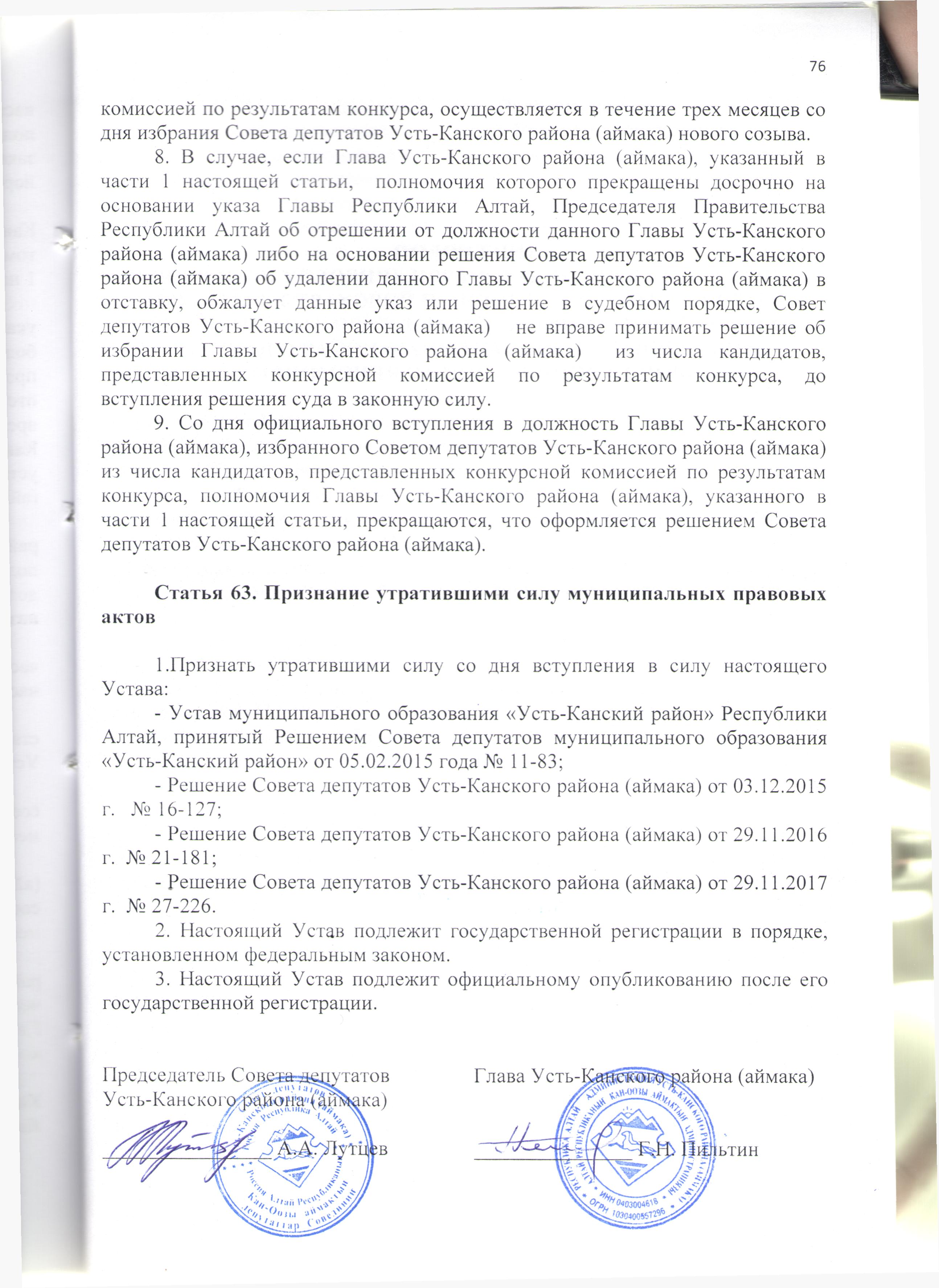       Приложение 	к Уставу муниципального        образования «Усть-Канский район»ПОЛОЖЕНИЕО ПОРЯДКЕ И УСЛОВИЯХ ПРЕДОСТАВЛЕНИЯ ЕЖЕМЕСЯЧНОЙ ДОПЛАТЫ К СТРАХОВОЙ ПЕНСИИ  ГЛАВЕ УСТЬ-КАНСКОГО РАЙОНА (АЙМАКА), ПРЕДСЕДАТЕЛЮ СОВЕТА ДЕПУТАТОВ УСТЬ-КАНСКОГО РАЙОНА (АЙМАКА), ОСУЩЕСТВЛЯЮЩИМ ПОЛНОМОЧИЯ НА ПОСТОЯННОЙ ОСНОВЕ1. Настоящее Положение устанавливает порядок и условия предоставления ежемесячной доплаты к страховой пенсии лицам, замещавшим должность Главы муниципального образования «Усть-Канский район» (далее по тексту – Глава Усть-Канского района (аймака), а также   должность  Председателя Совета депутатов муниципального образования «Усть-Канский район» (далее по тексту – Председатель Совета депутатов Усть-Канского района (аймака), осуществляющим полномочия на постоянной основе (далее по тексту - лица, замещавшие выборные муниципальные должности или выборные лица). Данное Положение также применяется при установлении ежемесячной доплаты к страховой пенсии Главе муниципального образования «Усть-Канский район», избранному на муниципальных выборах 8  сентября  2013 года, а так же  Председателю Совета депутатов муниципального образования «Усть-Канский район», избранному 26 сентября 2013 года, Решением сессии Совета депутатов муниципального образования «Усть-Канский район» № 1-06. 2. Лица, замещавшие выборные муниципальные должности, имеют право на ежемесячную доплату к страховой пенсии, назначенной в соответствии с Федеральным законом от 28 декабря 2013 N 400-ФЗ «О страховых пенсиях» (далее - Федеральный закон «О страховых пенсиях») либо досрочно оформленной в соответствии с Законом Российской Федерации от 19 апреля 1991 N 1032-1 «О занятости населения в Российской Федерации» (далее - Закон Российской Федерации «О занятости населения в Российской Федерации»), при одновременном соблюдении условий, предусмотренных настоящим Положением в соответствии со статьей 3 Закона Республики Алтай от 14 мая 2008 N 52-РЗ «О гарантиях осуществления полномочий депутата, члена выборного органа местного самоуправления, выборного должностного лица местного самоуправления в Республике Алтай».3. Выборные лица имеют право на ежемесячную доплату к страховой пенсии при условии, если в период до замещения выборных муниципальных должностей или после их замещения они находились на государственной гражданской или муниципальной службе и имеют стаж государственной гражданской и (или) муниципальной службы с учетом замещения выборных муниципальных должностей не менее 15 лет. Стаж государственной гражданской и муниципальной службы исчисляется в соответствии с федеральным законодательством, стаж муниципальной службы исчисляется в соответствии муниципальными правовыми актами МО «Усть-Канский район». Периоды замещения должностей на предприятиях, в учреждениях и организациях, требующих оценки опыта и знания работы, приобретенных на этих должностях, при исчислении стажа государственной гражданской и (или) муниципальной службы не рассматриваются.4. Размер ежемесячной доплаты к страховой пенсии устанавливается в соответствии с предельными размерами, установленными пунктом 6 настоящего Положения. 5. Сумма страховой пенсии по старости (инвалидности), фиксированной выплаты к страховой пенсии и повышений фиксированной выплаты к страховой пенсии, установленных лицам, замещавшим выборные муниципальные должности в соответствии с Федеральным законом «О страховых пенсиях», и ежемесячной доплаты к ней не может превышать при замещении должности Главы Усть-Канского района (аймака) или должности Председателя Совета депутатов Усть-Канского района (аймака) от 5 до 10 лет - 20 процентов, от 10 лет и более - 30 процентов их месячного денежного вознаграждения с учетом районного коэффициента. Районный коэффициент учитывается к денежному вознаграждению выборного лица на период его проживания в районе (местности), где к заработной плате установлен законодательством Российской Федерации районный коэффициент.6. Месячное денежное вознаграждение указанных лиц для исчисления размера ежемесячной доплаты к страховой пенсии определяется (по выбору этих лиц) по выборной муниципальной должности, замещавшейся на день достижения ими возраста, дающего право на страховую пенсию по старости, либо по последней выборной муниципальной должности, полномочия по которой были прекращены (в том числе досрочно).7. При определении размера ежемесячной доплаты к страховой пенсии не учитываются:- суммы повышений фиксированной выплаты к страховой пенсии, приходящиеся на нетрудоспособных членов семьи, в связи с достижением возраста 80 лет или наличием инвалидности I группы;- суммы повышений размеров страховой пенсии по старости и фиксированной выплаты при назначении страховой пенсии по старости впервые (в том числе досрочно) позднее возникновения права на нее, восстановлении выплаты указанной пенсии или назначении указанной пенсии вновь после отказа от получения установленной (в том числе досрочно) страховой пенсии по старости;- суммы, полагающиеся в связи с валоризацией пенсионных прав в соответствии с Федеральным законом от 17 декабря 2001 N 173-ФЗ «О трудовых пенсиях в Российской Федерации».8. Назначение, перерасчет размера и выплата ежемесячной доплаты к страховой пенсии лицам, замещавшим выборные муниципальные должности, производится в соответствии с настоящим Положением.9. Ежемесячная доплата к страховой пенсии не назначается, а выплата назначенной доплаты прекращается лицам, замещавшим выборные муниципальные должности, которым в соответствии с федеральным законодательством, законодательством Республики Алтай, других субъектов Российской Федерации или в соответствии с муниципальными правовыми актами МО «Усть-Канский район» назначена пенсия за выслугу лет или доплата (ежемесячная доплата) к пенсии (ежемесячному пожизненному содержанию), назначено ежемесячное пожизненное содержание или дополнительное (пожизненное) ежемесячное материальное обеспечение.10. Выплата ежемесячной доплаты к страховой пенсии лицам, замещавшим выборные муниципальные должности, приостанавливается при замещении ими государственной должности Российской Федерации, государственной должности Республики Алтай, государственной должности иного субъекта Российской Федерации, выборной муниципальной должности, на период прохождения государственной службы Российской Федерации, муниципальной службы, на период работы в органах управления иностранных государств, а также в межгосударственных (межправительственных) органах, созданных с участием Российской Федерации, на должностях, по которым в соответствии с международными договорами Российской Федерации осуществляются назначение и выплата пенсий за выслугу лет в порядке и на условиях, которые установлены для федеральных государственных (гражданских) служащих.11. Возобновление выплаты ежемесячной доплаты к страховой пенсии осуществляется в соответствии с порядком, в котором назначается такая доплата.12. Размер ежемесячной доплаты к страховой пенсии пересчитывается при изменении денежного вознаграждения по соответствующей выборной муниципальной должности и при изменении размера трудовой пенсии.13. Ежемесячная доплата к страховой пенсии лицам, замещавшим выборные муниципальные должности, установленная к страховой пенсии по инвалидности, назначается на срок, на который установлена страховая пенсия по инвалидности.14. Лицам, замещавшим выборные муниципальные должности, которым выплата ежемесячной доплаты к страховой пенсии была прекращена в связи с прекращением выплаты страховой пенсии по инвалидности, при установлении страховой пенсии по старости органами, осуществляющими пенсионное обеспечение, производится восстановление ежемесячной доплаты к страховой пенсии со дня установления страховой пенсии по старости. При восстановлении выплаты ежемесячной доплаты к страховой пенсии право на нее не пересматривается. При этом размер указанной доплаты определяется в порядке, предусмотренном пунктом 5 настоящего Положения с учетом размера установленной страховой пенсии по старости. По желанию указанных лиц, замещавших выборные муниципальные должности, ежемесячная доплата к страховой пенсии им может быть установлена заново в порядке, предусмотренном настоящим Положением.15. Для установления ежемесячной доплаты к страховой пенсии выборным лицам необходимы следующие документы:1) заявление указанного лица об установлении ежемесячной доплаты к страховой пенсии и об обязательстве заявителя немедленно сообщить в Администрацию Усть-Канского района (аймака) о наступлении обстоятельств, влекущих изменение, приостановление или прекращение выплаты доплаты к страховой пенсии;2) копия паспорта;3) справка органа, назначающего страховые пенсии, о назначенной страховой пенсии с указанием федерального закона, в соответствии с которым она назначена, либо досрочно оформленной в соответствии с Законом Российской Федерации «О занятости населения в Российской Федерации», и размера страховой пенсии;4) справка о размере денежного вознаграждения по выборной муниципальной должности, которую замещал заявитель;5) копия трудовой книжки;6) копия военного билета для лиц, состоящих на воинском учете;7) номер лицевого счета в отделении кредитной организации.16. Установление ежемесячной доплаты к страховой пенсии выборным лицам оформляется распоряжением Администрации Усть-Канского района (аймака) в соответствии с решением комиссии по установлению пенсии за выслугу лет муниципальным служащим и доплате к страховой пенсии лицам, замещавшим выборные муниципальные должности в органах местного самоуправления муниципального образования «Усть-Канский район» (далее по тексту - Комиссия по установлению ежемесячной доплаты к страховой пенсии).17. Документы, указанные в пункте 15 настоящего Положения, представляются в отдел правовых и трудовых отношений Администрации Усть-Канского района (аймака) для регистрации в отдельной книге. После регистрации направляются в Финансовый отдел Администрации Усть-Канского района (аймака).18. В течение 7-ми рабочих дней со дня получения документов, указанных в пункте 15 настоящего Положения, начальником Финансового отдела  Администрации Усть-Канского района (аймака) осуществляется их проверка, определяется срок полномочий по выборной муниципальной должности, за который полагается назначение доплаты. После проверки документы представляются на рассмотрение Комиссии по исчислению стажа муниципальной службы и зачета в него иных периодов трудовой деятельности администрации Усть-Канского района (аймака)  по установлению ежемесячной доплаты к страховой пенсии (далее – Комиссия).19. Комиссия в течение пятнадцати рабочих дней рассматривает представленные документы и принимает решение об установлении ежемесячной доплаты к страховой пенсии и ее размере или об отказе в установлении ежемесячной доплаты к страховой пенсии. Свое решение комиссия передает Главе Усть-Канского района (аймака).Глава Усть-Канского района (аймака) в течение 7-ми рабочих дней со дня получения решения Комиссии об установлении ежемесячной доплаты к страховой пенсии и ее размере подписывает распоряжение об установлении ежемесячной доплаты к страховой пенсии и направляет в Финансовый отдел для организации выплаты заявителю.Глава Усть-Канского района (аймака) в течение 7-ми рабочих дней со дня получения решения Комиссии об отказе в установлении ежемесячной доплаты к страховой пенсии письменно извещает об этом заявителя.20. Ежемесячная доплата к страховой пенсии выплачивается, начиная с месяца, следующего за месяцем, в котором подано заявление, путем перечисления на лицевой счет пенсионера в отделении кредитной организации.21. Перерасчет ежемесячной доплаты к страховой пенсии выборным лицам осуществляется при изменении денежного вознаграждения по соответствующей выборной муниципальной должности и (или) при изменении размера страховой пенсии.Перерасчет ежемесячной доплаты к страховой пенсии оформляется распоряжением Администрации Усть-Канского района (аймака).В течение трех дней со дня подписания распоряжения Администрации Усть-Канского района (аймака) о перерасчете ежемесячной доплаты к страховой пенсии отдел правовых и трудовых отношений Администрации Усть-Канского района (аймака) направляет данное распоряжение лицам, получающим ежемесячную доплату к страховой пенсии.22. Суммы ежемесячных доплат к страховой пенсии, излишне выплаченные или необоснованно полученные лицом, замещавшим выборную муниципальную должность, вследствие несвоевременного извещения Администрации Усть-Канского района (аймака) о наступлении обстоятельств, влекущих изменение, приостановление или прекращение ее выплаты, а также вследствие злоупотребления, возмещаются этим лицом, а в случае несогласия лица, замещавшего выборную муниципальную должность, возместить необоснованно полученные суммы ежемесячных доплат к страховой пенсии их взыскание производится в судебном порядке.23. Споры, возникающие по вопросам назначения, перерасчета и выплаты ежемесячной доплаты к страховой пенсии, рассматриваются в судебном порядке.